C E R T Y F I K A T   PN-EN ISO 9001:2015-10SPECYFIKACJA WARUNKÓW ZAMÓWIENIA (SWZ)Dla postępowania prowadzonego w trybie podstawowym bez negocjacji zgodnie z art. 275 pkt 1 ustawy 
z dnia 11.09.2019 r. Prawo zamówień publicznych (tj. Dz. U. z 2022 r. poz. 1710 ze zm., zwanej w dalszej treści PZP) o nazwie:Nr referencyjny nadany sprawie przez Zamawiającego: SPZOZ-XII/12/2022Nazwy i kody Wspólnego Słownika Zamówień (CPV):Główny przedmiot: 48000000-8 Pakiety oprogramowania i systemy informatyczneDodatkowe przedmioty: 48800000-6 Systemy i serwery informacyjne48600000-4 Pakiety oprogramowania dla baz danych i operacyjne32420000-3 – urządzenia sieciowe30233141-1 – nadmiarowa macierz niezależnych dysków (RAID)30233132-5 – napędy dyskowe72000000-5 - Usługi informatyczne: konsultacyjne, opracowywanie oprogramowania, internetowe i wsparcia71356300-1 – usługi wsparcia technicznego51000000-9 – Usługi instalowania (z wyjątkiem oprogramowania komputerowego)51600000-8 Usługi instalowania komputerów i urządzeń biurowychAdres strony internetowej prowadzonego postępowania, na której udostępniane będą zmiany i wyjaśnienia treści SWZ oraz inne dokumenty zamówienia bezpośrednio związane z postępowaniem o udzielenie zamówienia: https://platformazakupowa.pl/pn/szpitalgostynZATWIERDZAMINFORMACJA O PRZETWARZANIU DANYCH OSOBOWYCHSzanując Państwa prywatność oraz dbając o to, aby Państwo wiedzieli kto i w jaki sposób przetwarza Państwa dane osobowe, poniżej przedstawiane są informacje, które pomogą Państwu to ustalić. Zgodnie z art. 13 ust. 1 i 2 rozporządzenia Parlamentu Europejskiego i Rady (UE) 2016/679 z dnia 27 kwietnia 2016 r. w sprawie ochrony osób fizycznych w związku z przetwarzaniem danych osobowych i w sprawie swobodnego przepływu takich danych oraz uchylenia dyrektywy 95/46/WE (zwane dalej ogólne rozporządzenie o ochronie danych), zwanego dalej RODO, informuję, iż:Administratorem Państwa danych osobowych przetwarzanych w związku z prowadzeniem postępowania o udzielenie zamówienia publicznego będzie Samodzielny Publiczny Zespół Opieki Zdrowotnej w Gostyniu. Mogą się Państwo z nami kontaktować w następujący sposób: listownie na adres: 63-800 Gostyń, pl. K. Marcinkowskiego 8/9, poprzez e-mail: sekretariat@szpitalgostyn.pl, telefonicznie: 65 32 26 823Wyznaczyliśmy inspektora ochrony danych, Panią Ewę Knapkiewicz. Jest to osoba, z którą mogą się Państwo kontaktować we wszystkich sprawach dotyczących przetwarzania danych osobowych oraz korzystania z praw związanych z przetwarzaniem danych. Z inspektorem ochrony danych mogą się Państwo kontaktować w następujący sposób: listownie na adres: 63-800 Gostyń, pl. K. Marcinkowskiego 8/9 poprzez e-mail: iod@szpitalgostyn.pl, telefonicznie: 65 32 26 853. Cele przetwarzania danych osobowych: Zebrane dane osobowe będą przetwarzane w celu prowadzenia postępowania o udzielenie zamówień publicznych, w związku z postępowaniem o udzielenie zamówienia publicznego /dane identyfikujące postępowanie, np. nazwa, numer/ prowadzonym w trybie podstawowym, na podstawie art. 275 ustawy PZP. Podstawa prawna przetwarzania danych osobowych: Przetwarzanie jest niezbędne do wypełnienia obowiązku prawnego ciążącego na Administratorze (podstawa prawna z art. 6 ust. 1 lit. c RODO) Przetwarzanie danych osobowych dotyczących wyroków skazujących i naruszeń prawa (podstawa prawna z art. 10 RODO) w zw. z art. 108 ustawy PZP. Informacje o odbiorcach danych osobowych: Odbiorcami Pani/Pana danych osobowych są osoby lub podmioty, którym udostępniona zostanie dokumentacja postępowania w oparciu o art. 18 oraz art. 74 ustawy PZP. Ponadto odbiorcami danych zawartych w dokumentach postępowania mogą być podmioty, z którymi administrator zawarł umowy lub porozumienie na korzystanie z udostępnianych przez nie systemów informatycznych, przy czym zakres przekazanych danych tym odbiorcom ograniczony jest do możliwości zapoznania się z tymi danymi w związku ze świadczeniem usług wsparcia technicznego 
i usuwaniem awarii. Odbiorców tych obowiązuje klauzula zachowania poufności pozyskanych w takich okolicznościach wszelkich danych, 
w tym danych osobowych.Okres, przez który dane osobowe będą przechowywane: Dane osobowe są przechowywane, zgodnie z art. 78 ust. 1 i 4 ustawy PZP, przez okres 4 lat od dnia zakończenia postępowania o udzielenie zamówienia, a jeżeli czas trwania umowy przekracza 4 lata, okres przechowywania obejmuje cały czas trwania umowy.  Uprawnienia z art. 15-21 RODO: Przysługują Pani/Panu następujące uprawnienia: prawo dostępu do swoich danych osobowych oraz otrzymania ich kopii;prawo do sprostowania swoich danych osobowych;prawo żądania od administratora ograniczenia przetwarzania danych osobowych, z wyjątkiem sytuacji określonych w przepisach prawa;Prawo do wniesienia skargi: Ma Pan/Pani prawo wniesienia skargi do Prezesa Urzędu Ochrony Danych Osobowych, gdy uzna Pani/Pan, 
iż przetwarzanie Pani/Pana danych osobowych przez Administratora narusza przepisy RODO. Obowiązek podania danych: Podanie danych osobowych jest wymogiem ustawowym. Konsekwencje niepodania określonych danych wynikają z ustawy PZP.Informacje o zautomatyzowanym podejmowaniu decyzji: Pani/Pana dane nie będą przetwarzane w sposób zautomatyzowany, w tym 
w oparciu o profilowanie. Informacja o ograniczeniach w realizacji praw określonych w art. 15, 16 i 18 rozporządzenia 2016/679 (ogólne rozporządzenie o ochronie danych): Zamawiający informuje, iż w związku z:art. 75 ustawy PZP, w przypadku korzystania przez osobę, której dane osobowe są przetwarzane przez zamawiającego, z uprawnienia, 
o którym mowa w art. 15 ust. 1–3 rozporządzenia 2016/679 (ogólne rozporządzenie o ochronie danych), Zamawiający może żądać od osoby występującej z żądaniem wskazania dodatkowych informacji, mających na celu sprecyzowanie nazwy lub daty zakończonego postępowania o udzielenie zamówienia;art. 19 ust. 2 i 3 i art. 74 ust. 3 ustawy PZP.a)	skorzystanie przez osobę, której dane osobowe dotyczą, z uprawnienia do sprostowania lub uzupełnienia, o którym mowa w art. 16 rozporządzenia 2016/679 (ogólne rozporządzenie o ochronie danych), nie może skutkować zmianą wyniku postępowania 
o udzielenie zamówienia ani zmianą postanowień umowy w sprawie zamówienia publicznego w zakresie niezgodnym z ustawą PZP.b)	w postępowaniu o udzielenie zamówienia zgłoszenie żądania ograniczenia przetwarzania, o którym mowa w art.  18 ust. 1 rozporządzenia 2016/679 (ogólne rozporządzenie o ochronie danych), nie ogranicza przetwarzania danych osobowych do czasu zakończenia tego postępowania;c)	w przypadku, gdy wniesienie żądania dotyczącego prawa, o którym mowa w art. 18 ust. 1 rozporządzenia 2016/679 (ogólne rozporządzenie o ochronie danych), spowoduje ograniczenie przetwarzania danych osobowych zawartych w protokole postępowania lub załącznikach do tego protokołu, od dnia zakończenia postępowania o udzielenie zamówienia zamawiający nie udostępnia tych danych, chyba, że zachodzą przesłanki,  o których  mowa  w art. 18 ust. 2 rozporządzenia 2016/679 (ogólne rozporządzenie o ochronie danych).TOM I – SPECYFIKACJA WARUNKÓW ZAMÓWIENIA (SWZ)ZAMAWIAJĄCYSamodzielny Publiczny Zespół Opieki Zdrowotnej, Pl. K. Marcinkowskiego 8/9, 63 - 800 Gostyń, Tel. – sekretariat (65) 32 26 823 Strona internetowa www.szpitalgostyn.pl e-mail: sekretariat@szpitalgostyn.plAdres Platformy zakupowej na której jest prowadzone postępowanie i na której będą dostępne wszelkie dokumenty związane 
z prowadzoną procedurą: https://platformazakupowa.pl/pn/szpitalgostyn Osobami uprawnionymi do komunikowania się z Wykonawcami są:Natasza Matuszewska – mail: przetargi@szpitalgostyn.pl tel. 65 322 68 53.TRYB UDZIELENIA ZAMÓWIENIAZ uwagi na wartość zamówienia nieprzekraczającą kwoty określonej w obwieszczeniu wydanym przez Prezesa Urzędu Zamówień Publicznych na podstawie art. 3 ust. 2 PZP, postępowanie prowadzone jest w trybie podstawowym bez negocjacji zgodnie z art. 275 pkt 1 ustawy PZP. Zamawiający nie przewiduje wyboru oferty najkorzystniejszej z możliwością prowadzenia negocjacji.W sprawach nieuregulowanych zapisami niniejszej SWZ, stosuje się przepisy PZP wraz z aktami wykonawczymi do ustawy. Do czynności podejmowanych przez Zamawiającego i Wykonawców w postępowaniu o udzielenie zamówienia oraz do umów 
w sprawach zamówień publicznych stosuje się przepisy ustawy z dnia 23 kwietnia 1964 r. Kodeks cywilny (Dz.U. z 2022 r. poz. 1360 ze zm.), jeżeli przepisy PZP nie stanowią inaczej. Wszelkie nieuregulowane w SWZ czynności, uprawnienia, obowiązki Wykonawców i Zamawiającego, których ustawa PZP nie nakazała zawierać Zamawiającemu w SWZ, a które mogą przyczynić się do właściwego przebiegu postępowania reguluje wprost ustawa PZP.Finansowanie przedmiotu zamówienia – środki własne Zamawiającego oraz środki z zawartej umowy z WONFZ w Poznaniu.Do postępowania stosować się będzie przepisy PZP w zakresie dostaw. OPIS PRZEDMIOTU ZAMÓWIENIAPrzedmiotem zamówienia jest: Szczegółowy opis przedmiotu zamówienia przedstawiony został w Tomie III SWZ.Przedmiot zamówienia nie został podzielony na pakiety (części). Zamawiający z uwagi na względy bezpieczeństwa nie dokonał podziału zamówienia na części. Brak podziału zamówienia na części nie wpływa na udział w postępowaniu MŚP oraz nie narusza konkurencji.Zamawiający nie dopuszcza składania ofert częściowych.Wykonawca może złożyć jedną ofertę na jeden, wiele lub wszystkie pakiety (części). Zamawiający nie dopuszcza składania ofert wariantowych.Zamawiający nie dopuszcza składania ofert w postaci katalogów elektronicznych.Zamawiający dopuszcza składanie ofert równoważnych na zasadach określonych w Tomie III SWZ, jednak poniżej wskazuje na podstawowe informacje o rozwiązaniach równoważnych:W przypadku gdy Zamawiający opisał materiały, urządzenia, technologie ze wskazaniem konkretnych znaków towarowych, patentów lub pochodzenia, źródła lub szczególnego procesu, który charakteryzuje usługi/towary realizowane/dostarczane przez konkretnego Wykonawcę, to należy je traktować jako przykładowe (referencyjne) i Zamawiający dopuszcza zastosowanie przez Wykonawcę rozwiązań równoważnych. Kryterium równoważności stosowanym w celu oceny równoważności zaoferowanych rozwiązań przez wykonawcę będzie spełnienie przez zaoferowane rozwiązanie, co najmniej takich samych lub lepszych parametrów technicznych i funkcjonalnych, organizacyjnych, które nie obniżają określonych standardów realizacji usługi, niż te które wynikają z opisu przedmiotu zamówienia zaproponowanego przez Zamawiającego. Wykonawca oferujący rozwiązania równoważne zobowiązany jest udowodnić na etapie składania oferty, że zaoferowane przez niego rozwiązanie posiadają parametry, cechy, funkcjonalności, o których mowa powyżej i w Tomie III SWZ. INFORMACJE OGÓLNEUmowa zostanie zawarta na okres wskazany w Tomie II SWZ.Zamawiający nie wymaga wniesienia wadium przez Wykonawców.Zamawiający wymaga wniesienia zabezpieczenia należytego wykonania umowy.Zamawiający nie przewiduje zawarcia umowy ramowej.Zamawiający nie będzie korzystał z prawa opcji.Zamawiający nie przewiduje przeprowadzenia aukcji elektronicznej.Zamawiający informuje, że nie przewiduje zamówień, o których mowa w art. 214 ust. 1 pkt 7 i 8 PZP.Zamawiający dopuszcza powierzenie wykonania części zamówienia podwykonawcy. Zgodnie z art. 462 ust. 2 PZP żąda wskazania przez Wykonawcę w ofercie części zamówienia, których wykonanie zamierza powierzyć podwykonawcom i podania przez Wykonawcę nazw/firm podwykonawców, o ile są znani/znane na etapie składania oferty.Zamawiający nie przewiduje zastrzeżenia możliwości ubiegania się o udzielenie zamówienia wyłącznie przez Wykonawców, 
o których mowa w art. 94 PZP.Zamawiający nie przewiduje wymogu zatrudnienia przez Wykonawcę lub podwykonawcę na podstawie stosunku pracy osób zgodnie art. 95 PZP.Zamawiający nie przewiduje wymagania w zakresie zatrudnienia osób, o których mowa w art. 96 ust. 2 pkt 2 PZP.Zamawiający nie przewiduje obowiązku osobistego wykonania przez Wykonawcę kluczowych zadań, zgodnie z art. 60 i art. 121 PZP.Zamawiający nie przewiduje zwrotu kosztów udziału w postępowaniu z wyjątkiem wystąpienia sytuacji, o której mowa w art. 261 PZP.Zamawiający nie przewiduje ani nie wymaga odbycia wizji lokalnej lub sprawdzenia dokumentów innych niż stanowiące załączniki do SWZ niezbędnych do realizacji przedmiotu zamówienia, o których mowa w art. 131 ust. 2 PZP.Zamawiający nie wymaga wniesienia zabezpieczenia należytego wykonania Umowy.INFORMACJA O WARUNKACH UDZIAŁU W POSTĘPOWANIU O udzielenie zamówienia mogą ubiegać się Wykonawcy, którzy: nie podlegają wykluczeniu; spełniają warunki udziału w postępowaniu określone przez Zamawiającego w ust. 2.O udzielenie zamówienia mogą ubiegać się Wykonawcy, którzy spełniają warunki udziału w postępowaniu dotyczące:zdolności do występowania w obrocie gospodarczym – Zamawiający nie wyznacza warunku w tym zakresie,uprawnień do prowadzenia określonej działalności gospodarczej lub zawodowej, o ile wynika to z odrębnych przepisów –Zamawiający nie wyznacza warunku w tym zakresie,Sytuacji ekonomicznej lub finansowej – Zamawiający nie wyznacza warunku w tym zakresie,zdolności technicznej lub zawodowej: – Wykonawca zapewni wykonanie usługi wdrożenia przez wykwalifikowany personel - kompetencje potwierdzone certyfikatem - CCNP Routing and Switching lub równoważnym.Jeżeli w ust. 2 Zamawiający wyznaczył warunki udziału w postępowaniu, W przypadku wskazania przez Wykonawcę w celu wykazania spełniania warunków udziału, waluty innej niż polska (PLN), w celu jej przeliczenia stosowane będą następujące zasady w zakresie przeliczania: (dotyczy wszystkich warunków udziału w postępowaniu określonych przez Zamawiającego)średni kurs NBP na dzień publikacji ogłoszenia o zamówieniu w Dzienniku Urzędowym Unii Europejskiej,średni kurs NBP z pierwszego dnia roboczego poprzedzającego dzień opublikowania ogłoszenia w Dzienniku Urzędowym Unii Europejskiej, jeżeli dniem opublikowania ogłoszenia jest sobotaWykonawca może w celu potwierdzenia spełniania warunków udziału w postępowaniu, w stosownych sytuacjach polegać na zdolnościach technicznych lub zawodowych lub sytuacji finansowej lub ekonomicznej podmiotów udostępniających zasoby, niezależnie od charakteru prawnego łączących go z nimi stosunków prawnych.W odniesieniu do warunków dotyczących wykształcenia, kwalifikacji zawodowych lub doświadczenia Wykonawcy mogą polegać na zdolnościach podmiotów udostępniających zasoby, jeśli podmioty te wykonają roboty budowlane lub usługi, do realizacji których te zdolności są wymagane.Wykonawca, który polega na zdolnościach lub sytuacji podmiotów udostępniających zasoby, składa wraz z ofertą, zobowiązanie podmiotu udostępniającego zasoby do oddania mu do dyspozycji niezbędnych zasobów na potrzeby realizacji danego zamówienia lub inny podmiotowy środek dowodowy potwierdzający, że Wykonawca, realizując zamówienie, będzie dysponował niezbędnymi zasobami tych podmiotów. Zobowiązanie podmiotu udostępniającego zasoby ma potwierdzać, że stosunek łączący Wykonawcę z podmiotami udostępniającymi zasoby gwarantuje rzeczywisty dostęp do tych zasobów oraz określa w szczególności: zakres dostępnych Wykonawcy zasobów podmiotu udostępniającego zasoby; sposób i okres udostępnienia Wykonawcy i wykorzystania przez niego zasobów podmiotu udostępniającego te zasoby przy wykonywaniu zamówienia; czy i w jakim zakresie podmiot udostępniający zasoby, na zdolnościach którego Wykonawca polega w odniesieniu do warunków udziału w postępowaniu dotyczących wykształcenia, kwalifikacji zawodowych lub doświadczenia, zrealizuje roboty budowlane lub usługi, których wskazane zdolności dotyczą.W odniesieniu do warunków dotyczących wykształcenia, kwalifikacji zawodowych lub doświadczenia Wykonawcy wspólnie ubiegający się o udzielenie zamówienia mogą polegać na zdolnościach tych z Wykonawców, którzy wykonają usługi, do realizacji których te zdolności są wymagane. W takim przypadku Wykonawcy wspólnie ubiegający się o udzielenie zamówienia dołączają do oferty oświadczenie, z którego wynika, które roboty budowlane lub usługi wykonają poszczególni Wykonawcy.PODSTAWY WYKLUCZENIA WYKONAWCY Z POSTĘPOWANIAZamawiający wykluczy Wykonawcę z postępowania o udzielenie zamówienia, który spełniać będzie przesłanki i okoliczności wskazane w art. 108 ust. 1 PZP.Zamawiający nie przewiduje wykluczenia Wykonawcy z postępowania na podstawie art. 109 ust. 1 pkt 1 PZP oraz art. 109 ust. 1 pkt 4 PZP.W związku z wejściem w życie ustawy z dnia 13.04.2022 r. o szczególnych rozwiązaniach w zakresie przeciwdziałania wspieraniu agresji na Ukrainę oraz służących ochronie bezpieczeństwa narodowego (Dz. U. z 2022 r. poz. 835), działając na podstawie art. 7 ust. 1 powyższej ustawy oraz art. 5 k Rozporządzenia Rady (UE) 2022/576 z dnia 08.04.2022 r. w sprawie zmiany rozporządzenia (UE) nr 833/2014 dotyczącego środków ograniczających w związku z działaniami Rosji destabilizującymi sytuację na Ukrainie (Dz. Urz. UE L/111/1) z postępowania o udzielenie zamówienia publicznego Zamawiający wykluczy:wykonawcę wymienionego w wykazach określonych w rozporządzeniu 765/2006 i rozporządzeniu 269/2014 albo wpisanego na listę na podstawie decyzji w sprawie wpisu na listę rozstrzygającej o zastosowaniu środka, o którym mowa w art. 1 pkt 3 ustawy z dnia 13.04.2022 r. o szczególnych rozwiązaniach w zakresie przeciwdziałania wspieraniu agresji na Ukrainę oraz służących ochronie bezpieczeństwa narodowego (Dz. U. z 2022 r. poz. 835);wykonawcę, którego beneficjentem rzeczywistym w rozumieniu ustawy z dnia 1 marca 2018 r. o przeciwdziałaniu praniu pieniędzy oraz finansowaniu terroryzmu (Dz. U. z 2022 r. poz. 593 i 655) jest osoba wymieniona w wykazach określonych w rozporządzeniu 765/2006 i rozporządzeniu 269/2014 albo wpisana na listę lub będąca takim beneficjentem rzeczywistym od dnia 24 lutego 2022 r., o ile została wpisana na listę na podstawie decyzji w sprawie wpisu na listę rozstrzygającej o zastosowaniu środka, o którym mowa w art. 1 pkt 3 ustawy z dnia 13.04.2022 r. o szczególnych rozwiązaniach w zakresie przeciwdziałania wspieraniu agresji na Ukrainę oraz służących ochronie bezpieczeństwa narodowego (Dz. U. z 2022 r. poz. 835);wykonawcę, którego jednostką dominującą w rozumieniu art. 3 ust. 1 pkt 37 ustawy z dnia 29 września 1994 r. o rachunkowości (Dz. U. z 2021 r. poz. 217, 2105 i 2106), jest podmiot wymieniony w wykazach określonych w rozporządzeniu 765/2006 i rozporządzeniu 269/2014 albo wpisany na listę lub będący taką jednostką dominującą od dnia 24 lutego 2022 r., o ile został wpisany na listę na podstawie decyzji w sprawie wpisu na listę rozstrzygającej o zastosowaniu środka, o którym mowa w art. 1 pkt 3 ustawy z dnia 13.04.2022 r. o szczególnych rozwiązaniach w zakresie przeciwdziałania wspieraniu agresji na Ukrainę oraz służących ochronie bezpieczeństwa narodowego (Dz. U. z 2022 r. poz. 835).W celu potwierdzenia okoliczności, o których mowa w pkt 3, Zamawiający zastrzega sobie możliwość samodzielnego badania ogólnodostępnych rejestrów, w tym CEiDG, KRS, CRBR, a także innych publicznie dostępnych rejestrów. Jeżeli Zamawiający uzna za wątpliwy stan faktyczny lub prawny, to w uzasadnionych przypadkach będzie żądał koniecznych dokumentów 
i oświadczeń, w szczególności poświadczonego przez Wykonawcę za zgodność z oryginałem wyciągu z księgi udziałów (art. 188 Ksh) lub z rejestru akcji (art. 3281 Ksh). W przypadku Wykonawcy zagranicznego, w razie potrzeby, Zamawiający wezwie Wykonawcę do złożenia dokumentów z odpowiedniego rejestru, odpowiednika rejestru sądowego, a w przypadku braku takiego rejestru, inny równoważny dokument wydany przez właściwy organ sądowy lub administracyjny kraju, w którym Wykonawca ma siedzibę lub miejsce zamieszkania wraz z tłumaczeniem na język polski.Wykluczenie Wykonawcy następuje zgodnie z art. 111 Pzp z uwzględnieniem art. 110 Pzp.W przypadku wspólnego ubiegania się wykonawców o udzielenie zamówienia Zamawiający bada, czy nie zachodzą podstawy wykluczenia wobec każdego z tych Wykonawców.INFORMACJA O PODMIOTOWYCH ŚRODKACH DOWODOWYCHW celu wykazania braku podstaw wykluczenia oraz potwierdzenia spełniania warunków udziału w postępowaniu, Wykonawca wraz z ofertą składa wypełnione oświadczenie zgodnie ze wzorem określonym w Załączniku nr 2 do SWZ (art. 125 ust. 1 w związku z art. 273 ust. 2 PZP).W przypadku wspólnego ubiegania się o zamówienie przez Wykonawców, oświadczenie według wzoru wskazanego w Załączniku nr 2 do SWZ składa każdy z Wykonawców wspólnie ubiegających się o zamówienie. W przypadku podmiotu udostępniającego zasoby, Wykonawca zgodnie z art. 125 ust. 5 PZP składa oświadczenia zgodnie ze wzorem określonym w Załączniku nr 2a do SWZ.Zamawiający przed wyborem najkorzystniejszej oferty wezwie Wykonawcę, którego oferta została najwyżej oceniona, 
do złożenia w wyznaczonym terminie, nie krótszym niż 5 dni od dnia wezwania, aktualnych na dzień złożenia podmiotowych środków dowodowych:Oświadczenie Wykonawcy w zakresie art. 108 ust. 1 pkt 5 PZP o braku przynależności do tej samej grupy kapitałowej 
w rozumieniu ustawy z dnia 16 lutego 2007 r. o ochronie konkurencji i konsumentów (Dz.U. z 2021 r. poz. 275) z innym Wykonawcą, który złożył odrębną ofertę albo oświadczenie o przynależności do tej samej grupy kapitałowej wraz z dokumentami lub informacjami potwierdzającymi przygotowanie oferty niezależnie od innego Wykonawcy należącego do tej samej grupy kapitałowej, w celu potwierdzenia braku podstawy do wykluczenia Wykonawcy z postępowania, o której mowa w art. 108 ust. 1 pkt 5 PZP – według Załącznika nr 3 do SWZ.CCNP Routing and Switching lub równoważnego.INFORMACJA O PRZEDMIOTOWYCH ŚRODKACH DOWODOWYCHZamawiający wymaga przedmiotowych środków dowodowych, jak niżej:Opis zawierający szczegółowe dane/parametry przedmiotu zamówienia, które umożliwią potwierdzenie spełniania wymagań ustalonych przez Zamawiającego oraz będą podstawą dokonania oceny jakościowe/technicznej (o ile dotyczy), np. w postaci ulotek informacyjnych, katalogów lub innych dokumentów dla wszystkich oferowanych dla dostawy pozycji stanowiących przedmiot zamówienia. Prosimy o wskazanie strony oferty i zaznaczenie danych potwierdzających spełnienie parametrów wymaganych przez Zamawiającego. Szczegółowe wymagania zawiera tom III SWZ.TERMINY SKŁADANIA I ZWIĄZANIA OFERTĄOfertę należy złożyć za pośrednictwem Platformy zakupowej w nieprzekraczalnym terminie: do dnia  r. do godziny 11:00 - generowany według czasu lokalnego serwera synchronizowanego z zegarem Głównego Urzędu Miar.Wykonawca pozostaje związany ofertą od dnia  r. do dnia  r. Bieg terminu związania ofertą rozpoczyna się wraz z upływem terminu składania ofert.Oferta złożona po terminie zostanie odrzucona na podstawie art. 226 ust. 1 pkt 1 PZP.Wykonawca przed upływem terminu do składania ofert może zmienić lub wycofać ofertę na zasadach określonych 
w Regulaminie korzystania z Platformy zakupowej eB2B.Wykonawca nie może skutecznie wycofać oferty ani wprowadzić zmian w treści oferty po upływie terminu składania ofert.OTWARCIE OFERTOtwarcie ofert na Platformie zakupowej dokonywane jest poprzez odszyfrowanie i otwarcie ofert nastąpi niezwłocznie po terminie składnia ofert. W przypadku awarii Platformy (systemu), która powoduje brak możliwości otwarcia ofert w terminie określonym przez Zamawiającego, otwarcie ofert następuje niezwłocznie po usunięciu awarii i przywróceniu funkcjonalności Platformy.Zamawiający najpóźniej przed otwarciem ofert zamieści na Platformie informację o kwocie, jaką zamierza przeznaczyć na sfinansowanie niniejszego zamówienia (kwota brutto wraz z podatkiem VAT).Niezwłocznie po otwarciu ofert Zamawiający zamieści na Platformie informacje dotyczące:firm oraz adresów Wykonawców, którzy złożyli oferty w terminie;ceny, terminu wykonania zamówienia, okresu gwarancji i warunków płatności zawartych w ofertach.OPIS KRYTERIÓW OCENY OFERTPrzy wyborze oferty najkorzystniejszej, Zamawiający będzie kierował się kryteriami oceny ofert zgodnie z ust. 2.Przy wyborze najkorzystniejszej oferty spośród ofert niepodlegających odrzuceniu Zamawiający będzie stosował niżej podane kryteria:1. Cena oferty brutto - 60 %2. Termin dostawy i wdrożenia - 40%Ad 1. Liczba punktów (maksymalnie – 60 pkt), którą można uzyskać w ramach kryterium „cena” zostanie obliczona wg wzoru:Wx = (Cmin / Cx) x 60 punktów,gdzie:Wx - ilość punktów przyznana ocenianej ofercie za cenę,Cmin - najniższa cena brutto zaoferowana w ważnych ofertach,Cx - cena brutto oferty ocenianej.Ad 2. Liczba punktów (maksymalnie – 40 pkt), którą można uzyskać w ramach kryterium „termin dostawy i wdrożenia”,Termin dostawy i wdrożenia:Termin dostawy i wdrożenia - do dnia 30.11.2022 – 40 pktTermin dostawy i wdrożenia - do dnia 10.12.2022 – 0 pktPunkty oferty zostaną zsumowane wg wzoru; S=Wx+TerminCena oferty stanowi wartość umowy za wykonanie przedmiotu zamówienia w całym zakresie. Wykonawca, uwzględniając wszystkie wymogi, o których mowa w SWZ, zobowiązany jest w cenie brutto ująć wszelkie koszty niezbędne dla prawidłowego, pełnego i należytego wykonania przedmiotu zamówienia, zgodnie z warunkami wynikającymi 
z opisu przedmiotu zamówienia.Zamawiający za najkorzystniejszą uzna ofertę, która uzyska największą liczbę punktów łącznie ze wszystkich powyżej ustalonych kryteriów oceny ofert. Ocenę łączną oferty stanowi suma punktów uzyskanych w ramach poszczególnych kryteriów. Oferta może uzyskać w kryteriach oceny ofert maksymalnie 100 punktów (100%), przy czym 1 pkt = 1%. Maksymalna liczba punktów w kryterium równa jest określonej wadze kryterium w %. Uzyskana liczba punktów w ramach kryterium zaokrąglana będzie do drugiego miejsca po przecinku. Zamawiający do etapu oceny ofert pod względem ustalonych w ust. 2 kryteriów zakwalifikuje oferty spełniające następujące wymagania:a) oferta została złożona w określonym przez Zamawiającego terminie,b) złożone przez Wykonawcę dokumenty (oświadczenia) potwierdzają spełnianie przez niego warunków udziału w Postępowaniu określone w Specyfikacji,c) złożone oświadczenia i wymagane dokumenty są aktualne, zostały złożone w odpowiedniej formie i są podpisane przez osoby uprawnione do reprezentowania Wykonawcy,d) oferta nie podlega odrzuceniu.Cena oferty musi obejmować całkowity koszt wykonania przedmiotu zamówienia oraz wszelkie koszty towarzyszące, konieczne do poniesienia przez Wykonawcę z tytułu wykonania przedmiotu zamówienia, a także uwzględnić wszystkie czynności związane z prawidłową, terminową realizacją przedmiotu zamówienia oraz należny podatek VAT zgodnie z obowiązującymi przepisami prawa. Wartości składowe powinny zawierać w sobie ewentualne upusty oferowane przez Wykonawcę.Wszystkie ceny w ofercie cenowej powinny być wyliczone do dwóch miejsc po przecinku (zasada na zaokrąglenia – poniżej 5 - należy końcówkę pominąć, powyżej i równe 5 - należy zaokrąglić w górę).Cena (wartość brutto) = ilość x cena jednostkowa netto + wartość VAT.Jeżeli cena podana liczbą nie odpowiada cenie podanej słownie, przyjmuje się za prawidłową cenę podaną słownie.Cena musi być wyrażona w złotych polskich niezależnie od wchodzących w jej skład elementów.Tak obliczona cena będzie brana pod uwagę przez komisję przetargową w trakcie wyboru najkorzystniejszej oferty.Rozliczenia między Zamawiającym, a Wykonawcą będą prowadzone w walucie PLNOferta z najwyższą ilością punktów zostanie uznana za najkorzystniejszą.OPIS SPOSOBU OBLICZENIA CENYWykonawca poda cenę ofertową w Formularzu oferty, zgodnie z Załącznikiem nr 1 do SWZ.Podana cena ofertowa musi zawierać wszystkie koszty związane z realizacją przedmiotu zamówienia wynikające z jego opisu. Cena ta będzie stała i nie może się zmienić, z wyjątkiem przypadków opisanych w projekcie umowy.Cenę oferty należy podać łącznie z należnym podatkiem VAT – cena brutto wraz ze wskazaniem stawki (procentowej) podatku VAT i jego wysokości.Cena ofertowa musi być podana w polskich złotych cyfrowo i słownie (do drugiego miejsca po przecinku). Brak określenia ceny w postaci słownej poczytany zostanie za błąd co do formy oferty i nie będzie skutkować jej odrzuceniem.Wykonawca, składając ofertę informuje Zamawiającego, czy wybór oferty będzie prowadzić do powstania u Zamawiającego obowiązku podatkowego, wskazując nazwę (rodzaj) towaru lub usługi, których dostawa lub świadczenie będzie prowadzić do jego powstania oraz wskazując ich wartość bez kwoty podatku.INFORMACJE O ŚRODKACH KOMUNIKACJI ELEKTRONICZNEJW postępowaniu o udzielenie zamówienia komunikacja między Zamawiającym, a Wykonawcami odbywa się przy użyciu Platformy zakupowej pod adresem: https://platformazakupowa.pl/pn/szpitalgostyn.W postępowaniu oświadczenia, wnioski, zawiadomienia oraz informacje (zwane dalej ,,korespondencją") Zamawiający i Wykonawcy przekazują powołując się na numer postępowania przez Platformę zakupową.Dokumenty elektroniczne, oświadczenia lub elektroniczne kopie dokumentów lub oświadczeń składane są przez Wykonawcę
przy użyciu Platformę zakupową. Sposób sporządzenia dokumentów elektronicznych, oświadczeń lub  elektronicznych kopii
dokumentów lub oświadczeń musi być zgodny z wymaganiami określonymi w rozporządzeniu Prezesa Rady Ministrów z dnia
30 grudnia 2020 r. w sprawie sposobu sporządzania i przekazywania informacji oraz wymagań technicznych dla dokumentów
elektronicznych oraz środków komunikacji elektronicznej w postępowaniu o udzielenie zamówienia publicznego lub konkursie(Dz.U.2020.2452) oraz w rozporządzeniu Ministra Rozwoju, Pracy i Technologii z dnia 23 grudnia 2020 r. w sprawie
podmiotowych środków dowodowych oraz innych dokumentów lub oświadczeń, jakich może żądać zamawiający od
wykonawcy (Dz.U.2020.2415 z dnia 30 grudnia 2020 roku).Złożenie oferty odbywa się wyłącznie przy użyciu Platformy zakupowej - https://platformazakupowa.pl/pn/szpitalgostynMaksymalny rozmiar plików przesyłanych za pośrednictwem dedykowanych formularzy, w tym do: złożenia, zmiany,
 wycofania oferty lub wniosku oraz do komunikacji wynosi 150 MB.Wymagania techniczne i organizacyjne wysyłania i odbierania dokumentów elektronicznych, elektronicznych kopii dokumentów i oświadczeń oraz informacji przekazywanych przy ich użyciu opisane zostały w Regulaminie korzystania 
z Platformy zakupowej.Za datę przekazania oferty, wniosków, zawiadomień, dokumentów elektronicznych, oświadczeń lub elektronicznych kopii dokumentów lub oświadczeń oraz innych informacji, przyjmuje się daty umieszczenia ich na Platformie zakupowej.Wykonawca, aby zaszyfrować plik, musi na stronie Platformy zakupowej odnaleźć postępowanie, w którym chce złożyć ofertę. Po wejściu w jego szczegóły odnajdzie przycisk umożliwiający szyfrowanie oferty. Platforma zakupowa automatycznie zapamiętuje, w którym postępowaniu Wykonawca zaszyfrował ofertę. Tak przygotowany plik należy przesłać przez formularz do złożenia, zmiany, wycofania oferty lub wniosku w przedmiotowym postępowaniu.XIV. KOMUNIKACJA W SPOSÓB INNY NIŻ PRZY UŻYCIU ŚRODKÓW KOMUNIKACJI ELEKTRONICZNEJO ile w SWZ wskazano wymóg dostarczenia próbek, Zamawiający odstępuje od wymogu użycia środków komunikacji elektronicznej wyłącznie w zakresie próbek, które powinny zostać dostarczone do siedziby Zamawiającego. W pozostałym zakresie Zamawiający nie odstępuje od wymogu użycia środków komunikacji elektronicznej.XV. WYJAŚNIENIA I ZMIANY TREŚCI SWZWniosek o wyjaśnienie treści SWZ należy przesłać za pośrednictwem Platformy. Ważne i wiążące Zamawiającego wnioski 
o wyjaśnienie treści SWZ musza być przesłane/wczytane na Platformę. Zamawiający prosi o przekazywanie pytań również 
w formie edytowalnej, gdyż skróci to czas udzielania wyjaśnień przez Zamawiającego i usprawni prowadzenie postępowania 
o udzielenie zamówienia publicznego.Każda wprowadzona przez Zamawiającego zmiana staje się częścią SWZ. Dokonaną zmianę treści SWZ Zamawiający udostępnia na Platformie pod adresem https://platformazakupowa.pl/pn/szpitalgostynZamawiający oświadcza, iż nie zamierza zwoływać zebrania Wykonawców w celu wyjaśnienia treści SWZ.W przypadku rozbieżności pomiędzy treścią SWZ, a treścią udzielonych wyjaśnień lub zmian SWZ, jako obowiązującą należy przyjąć treść późniejszego oświadczenia Zamawiającego i ostatnią publikację na Platformie.OPIS SPOSOBU PRZYGOTOWANIA I SKŁADANIA OFERTYOfertę należy sporządzić w języku polskim, zgodnie z wymaganiami określonymi w SWZ na Formularzu oferty lub według takiego samego schematu stanowiącego Załącznik nr 1 do SWZ. Oferta powinna zawierać wszystkie informacje/treści wymagane we wzorze Formularza oferty. Wykonawca składa ofertę za pośrednictwem Platformy zakupowej -  https://platformazakupowa.pl/pn/szpitalgostyn.Oferta musi być sporządzona w postaci elektronicznej opatrzonej kwalifikowanym podpisem elektronicznym lub w postaci elektronicznej opatrzonym podpisem zaufanym lub podpisem osobistym w ogólnie dostępnych formatach danych, w szczególności w formatach: .txt, .rtf, .pdf, .doc, .docx, .odt., Oferta i inne dokumenty składane w toku postępowania muszą być podpisane przez osobę upoważnioną/osoby upoważnione do reprezentowania Wykonawcy. Jeżeli w imieniu Wykonawcy działa osoba, której umocowanie do jego/jej reprezentowania nie wynika z dokumentów rejestrowych (KRS, CEiDG lub innego właściwego rejestru), Wykonawca dołącza do oferty pełnomocnictwo.Do oferty należy dołączyć:Oświadczenie Wykonawcy składane na podstawie art. 125 ust. 1 PZP – zgodnie z załącznikiem nr 2 do SWZ.Pełnomocnictwo, jeżeli ofertę podpisuje osoba, której umocowanie do jego/jej reprezentowania nie wynika z dokumentów rejestrowych (KRS, CEiDG lub innego właściwego rejestru), a w przypadku złożenia oferty wspólnej pełnomocnictwo ustanowione do reprezentowania Wykonawców wspólnie ubiegających się o udzielenie zamówienia publicznego. W przypadku odpowiedzi twierdzącej w cz. 3 pkt h-j Formularza oferty (Załącznik nr 1) Wykonawca składa oświadczenie zgodnie z załącznikiem nr 1a. W innym przypadku Wykonawca nie jest zobowiązany do jego złożenia. Przedmiotowe środki dowodowe zgodnie z żądaniem Zamawiającego określone w SWZ – o ile Zamawiający wymaga przedmiotowych środków dowodowych w treści SWZ.Dokument (np. zobowiązanie) innych podmiotów do oddania Wykonawcy do dyspozycji niezbędnych zasobów na potrzeby realizacji, o ile Wykonawca korzysta ze zdolności lub sytuacji innych podmiotów na zasadach określonych w art. 118-123 PZP. W przypadku powołania się na zasoby innego Podmiotu, Wykonawca składa oświadczenie zgodnie z załącznikiem nr 2a do SWZ. Złożona oferta wraz z załącznikami będzie jawna, z wyjątkiem informacji stanowiących tajemnicę przedsiębiorstwa 
w rozumieniu art. 11 ustawy z dnia 16 kwietnia 1993 r. o zwalczaniu nieuczciwej konkurencji (tj. Dz.U. z 2022 r. poz. 1233 ze zm.), co, do których Wykonawca składając ofertę zastrzegł oraz wykazał, iż zastrzeżone informacje stanowią tajemnicę przedsiębiorstwa. W przypadku, gdy Wykonawca nie wykaże, że zastrzeżone informacje stanowią tajemnicę przedsiębiorstwa w rozumieniu art. 11 ust. 2 ustawy, Zamawiający uzna zastrzeżone informacje za jawne, o czym poinformuje Wykonawcę. Informacje stanowiące tajemnicę przedsiębiorstwa powinny być zgrupowane w odrębny plik i stanowić oddzielną część oferty, a plik powinien być opisany co najmniej w następujący sposób: „tajemnice przedsiębiorstwa – tylko do wglądu przez Zamawiającego”.Wykonawca składa ofertę na Platformie w następujący sposób:w zakładce „Załączniki” dodaje załączniki określone w SWZ Tom I, podpisane kwalifikowanym podpisem elektronicznym, poprzez polecenie „Dodaj załącznik”, wybranie docelowego pliku, który ma zostać wczytany oraz opisanie nazwy identyfikującej załącznik. W przypadku zastrzeżenia tajemnicy przedsiębiorstwa w treści dokumentu, Wykonawca zaznacza polecenie „Załącznik stanowiący tajemnicę przedsiębiorstwa”. Wczytanie załącznika następuje poprzez polecenie „Zapisz”; potwierdzeniem prawidłowo złożonej oferty (dodania załącznika) jest automatyczne wygenerowanie komunikatu systemowego o treści „Plik został wczytany” po każdej prawidłowo wykonanej operacji (wczytania załącznika);o terminie złożenia oferty decyduje czas pełnego przeprocesowania transakcji na Platformie.Po otwarciu złożonych ofert, Wykonawca, który będzie chciał skorzystać z jawności dokumentacji z postępowania (protokołu), w tym ofert, musi wystąpić w tej sprawie do Zamawiającego z wnioskiem.Zamawiający dopuszcza zmiany wielkości pól załączników oraz odmiany wyrazów wynikające ze złożenia oferty wspólnej. Wprowadzone zmiany nie mogą zmieniać treści załączników.W toku dokonywania oceny złożonych ofert Zamawiający może żądać udzielenia przez Wykonawców wyjaśnień dotyczących treści złożonych przez nich ofert.INFORMACJE DOTYCZĄCE WYKONAWCY WSPÓLNIE UBIEGAJĄCYCH SIĘ O ZAMÓWIENIE I PODWYKONAWCYWykonawca może powierzyć wykonanie części zamówienia podwykonawcy. Zasady określone w art. 58 PZP i w art. 117 PZP Zamawiający będzie stosował odpowiednio w przedmiotowym postępowaniu.Wykonawca, który zamierza wykonywać zamówienie przy udziale podwykonawcy, musi wskazać w ofercie, jaką część (zakres zamówienia) wykonywać będzie w jego imieniu podwykonawca oraz podać firmę/nazwę podwykonawcy – jeśli jest/są znani na etapie składania oferty. Należy w tym celu wypełnić odpowiednio: Załącznik nr 1 – Formularz oferty W przypadku, gdy Wykonawca nie zamierza wykonywać zamówienia przy udziale podwykonawców, należy wpisać w formularzach „nie dotyczy” lub inne podobne sformułowanie. Jeżeli Wykonawca zostawi punkty w formularzu niewypełnione (puste pola), Zamawiający uzna, iż zamówienie zostanie wykonane siłami własnymi Wykonawcy bez udziału podwykonawców.Jeżeli zmiana albo rezygnacja z podwykonawcy dotyczy podmiotu, na którego zasoby Wykonawca powoływał się, na zasadach określonych w art. 118 ust. 1 PZP, w celu wykazania spełniania warunków udziału w postępowaniu, Wykonawca jest zobowiązany wykazać Zamawiającemu, że zaproponowany inny podwykonawca lub sam Wykonawca samodzielnie je spełnia, w stopniu nie mniejszym niż podwykonawca, na którego zasoby Wykonawca powoływał się w trakcie postępowania 
o udzielenie zamówienia.Powierzenie wykonania części zamówienia podwykonawcom nie zwalnia Wykonawcy z odpowiedzialności za należyte wykonanie przedmiotu zamówienia.Jeżeli została wybrana oferta wykonawców wspólnie ubiegających się o udzielenie zamówienia, to Zamawiający może żądać przed zawarciem umowy kopii umowy regulującej współpracę tych wykonawców.Wykonawcy wspólnie ubiegający się o zamówienie muszą ustanowić pełnomocnika do reprezentowania ich w postępowaniu o udzielenie zamówienia albo reprezentowania w postępowaniu i zawarcia umowy w sprawie zamówienia publicznego – nie dotyczy spółki cywilnej, o ile upoważnienie/pełnomocnictwo do występowania w imieniu tej spółki wynika z dołączonej do oferty umowy spółki bądź wszyscy wspólnicy podpiszą ofertę.Uwaga! Pełnomocnictwo, o którym mowa powyżej może wynikać albo z dokumentu pod taką samą nazwą, albo z treści umowy zawartej przez podmioty wspólnie składające ofertę. Pełnomocnictwo powinno być sporządzone w postaci elektronicznej 
i opatrzone kwalifikowanym podpisem elektronicznym.W przypadku wspólnego ubiegania się o zamówienie, oświadczenie na podstawie art. 125 ust. 1 PZP składa każdy z Wykonawców wspólnie ubiegających się o zamówienie.PROJEKTOWANE POSTANOWIENIA UMOWY W SPRAWIE ZAMÓWIENIA PUBLICZNEGO UMOWYIstotne dla Zamawiającego postanowienia umowy, zawiera projekt umowy - Tom II SWZ.Zamawiający wskazuje termin wykonania przedmiotu umowy w projekcie umowy – Tom II SWZ.Zamawiający przewiduje możliwość zmian postanowień zawartej umowy (tzw. zmiany kontraktowe), w stosunku do treści oferty, na podstawie której dokonano wyboru Wykonawcy, zgodnie z warunkami podanymi w projekcie umowy, stanowiącym tom II SWZ.Umowa w sprawie zamówienia publicznego może zostać zawarta wyłącznie z Wykonawcą, którego oferta zostanie wybrana jako najkorzystniejsza zgodnie z przepisami PZP, po upływie terminów określonych w art. 264 PZP.Zamawiający powiadomi Wykonawcę/Wykonawców o terminie podpisania umowy w sprawie zamówienia publicznego.Zamawiający przewiduje podpisanie umowy w formie elektronicznej z użyciem podpisu kwalifikowanego, zgodnie z obowiązującymi przepisami prawa.W przypadku braku możliwości zawarcia umowy do niniejszego postępowania w formie elektronicznej z użyciem podpisu kwalifikowanego, Wykonawca składa pisemny wniosek do Zamawiającego o wyznaczenie miejsca podpisania umowy. FORMALNOŚCI, JAKIE MUSZĄ ZOSTAĆ DOPEŁNIONE PO WYBORZE OFERTY W CELU ZAWARCIA UMOWYJeżeli zostanie wybrana oferta wykonawców wspólnie ubiegających się o udzielenie zamówienia, Zamawiający może żądać przed zawarciem umowy w sprawie zamówienia publicznego kopii umowy regulującej współpracę tych wykonawców.W przypadku gdy Wykonawca, którego oferta została wybrana jako najkorzystniejsza, uchyla się od zawarcia umowy 
w sprawie zamówienia publicznego lub nie wnosi wymaganego zabezpieczenia należytego wykonania umowy, zamawiający może dokonać ponownego badania i oceny ofert spośród ofert pozostałych w postępowaniu wykonawców oraz wybrać najkorzystniejszą ofertę albo unieważnić postępowanie.Przed podpisaniem umowy wybrany Wykonawca przekaże Zamawiającemu informacje niezbędne do wpisania do treści umowy (np. imiona i nazwiska upoważnionych osób, które będą reprezentować Wykonawcę przy podpisaniu umowy oraz dane do komunikacji).Jeżeli Zamawiający w treści SWZ wymaga wniesienia zabezpieczenia należytego wykonania umowy, Wykonawca składa je przed terminem zawarcia umowy, na zasadach określonych w projekcie umowy, który stanowi tom II SWZ. POUCZENIE O ŚRODKACH OCHRONY PRAWNEJZasady, terminy oraz sposób korzystania ze środków ochrony prawnej szczegółowo regulują przepisy Działu IX PZP – Środki ochrony prawnej (art. 505 - 590 PZP).Wykonawcy oraz innemu podmiotowi, jeżeli ma lub miał interes w uzyskaniu zamówienia oraz poniósł lub może ponieść szkodę w wyniku naruszenia przez Zamawiającego przepisów ustawy, przysługują środki ochrony prawnej określone w dziale IX PZP.Odwołanie przysługuje na: niezgodną z przepisami ustawy czynność zamawiającego, podjętą w postępowaniu o udzielenie zamówienia, w tym na projektowane postanowienie umowy; zaniechanie czynności w postępowaniu o udzielenie zamówienia, do której zamawiający był obowiązany na podstawie ustawy; zaniechanie przeprowadzenia postępowania o udzielenie zamówienia na podstawie ustawy, mimo że zamawiający był do tego obowiązany.Odwołanie wnosi się do Prezesa KIO. Odwołujący przekazuje Zamawiającemu odwołanie wniesione w formie elektronicznej lub w postaci elektronicznej, w tym na adres do doręczeń elektronicznych, o którym mowa w art. 2 pkt 1 ustawy z dnia 18 listopada 2020 r. o doręczeniach elektronicznych (tj. z dnia 7 lutego 2022 r. Dz.U. z 2022 r. poz. 569) albo kopię tego odwołania, jeżeli zostało ono wniesione w formie pisemnej, przed upływem terminu do wniesienia odwołania w taki sposób, aby mógł on zapoznać się z jego treścią przed upływem tego terminu. Domniemywa się, że Zamawiający mógł zapoznać się z treścią odwołania przed upływem terminu do jego wniesienia, jeżeli przekazanie odpowiednio odwołania albo jego kopii nastąpiło przed upływem terminu do jego wniesienia przy użyciu środków komunikacji elektronicznej.Odwołanie wnosi się w terminie: 5 dni od dnia przekazania informacji o czynności Zamawiającego stanowiącej podstawę jego wniesienia, jeżeli informacja została przekazana przy użyciu środków komunikacji elektronicznej, 10 dni od dnia przekazania informacji o czynności Zamawiającego stanowiącej podstawę jego wniesienia, jeżeli informacja została przekazana w sposób inny niż określony w lit. a.Odwołanie w przypadkach innych niż określone wyżej wnosi się w terminie 10 dni od dnia, w którym powzięto lub przy zachowaniu należytej staranności można było powziąć wiadomość o okolicznościach stanowiących podstawę jego wniesienia.Na orzeczenie Krajowej Izby Odwoławczej oraz postanowienie Prezesa Krajowej Izby Odwoławczej stronom oraz uczestnikom postępowania odwoławczego przysługuje skarga do Sądu Okręgowego w Warszawie – sądu zamówień publicznych.Załącznik nr 1 - Wzór formularza ofertyFORMULARZ OFERTOWYDotyczy: Nr referencyjny nadany sprawie przez Zamawiającego: ZAMAWIAJĄCY Samodzielny Publiczny Zespół Opieki Zdrowotnej w GostyniuWYKONAWCA NAZWA WYKONAWCY (wprowadzić tekst)SIEDZIBA WYKONAWCY (wprowadzić tekst)REGON:  | NIP: Miejsce i numer rejestracji lub wpisu do ewidencji: JA NIŻEJ PODPISANY OŚWIADCZAM, ŻE:zapoznałem się z treścią SWZ, akceptuję bez zastrzeżeń wzór umowy i spełniam warunki udziału w postępowaniu;gwarantuję wykonanie całości przedmiotu zamówienia zgodnie z treścią SWZ, modyfikacji/wyjaśnień SWZ (o ile dotyczy);niniejsza oferta wiąże mnie przez 30 dni od upływu ostatecznego terminu składania ofert;w przypadku wyboru mojej oferty jako najkorzystniejszej zobowiązuję się zawrzeć umowę w formie elektronicznej z użyciem podpisu kwalifikowanego, w terminie wyznaczonym przez Zamawiającego;wypełniłem obowiązki informacyjne przewidziane w art. 13 lub art. 14 RODO wobec osób fizycznych, od których dane osobowe bezpośrednio lub pośrednio pozyskałem, w celu ubiegania się o udzielenie niniejszego zamówienia publicznego;składam / nie składam ofertę jako Wykonawca wspólnie ubiegający się o udzielenie zamówienia;zamierzam / nie zamierzam powierzyć wykonanie części zamówienia Podwykonawcy;wybór oferty będzie / nie będzie prowadzić do powstania obowiązku podatkowego u Zamawiającego;oferta zawiera / nie zawiera tajemnicy przedsiębiorstwa.INFORMACJE DODATKOWEJeżeli w tomie III SWZ znajdują się tabele „OCENA JAKOŚCIOWA” i/lub „PARAMETRY GRANICZNE”, Zamawiający wymaga ich wypełnienia i złożenia wraz z formularzem ofertowym (ofertą). W przypadku braku złożenia ww. tabeli, Zamawiający przyzna 0 pkt. w pozacenowym kryterium oceny ofert.  Jeżeli z treści SWZ wynika, że Zamawiający wymaga złożenia przedmiotowych środków dowodowych, Wykonawca składa je wraz z ofertą. Zamawiający zwraca uwagę na treść art. 107 ust. 3 PZP. W przypadku Wykonawców składających ofertę wspólną należy wskazać wszystkich Wykonawców występujących wspólnie lub zaznaczyć, iż wskazany podmiot (Pełnomocnik/Lider) występuje w imieniu wszystkich podmiotów składających ofertę.Wykonawca w cz. 3 pkt f-i formularza oferty przekreśla lub usuwa niepoprawną odpowiedź spośród podkreślonych. W przypadku odpowiedzi twierdzącej w pkt g-i, Wykonawca obowiązkowo składa wraz z ofertą załącznik nr 2. W innym przypadku Wykonawca nie jest zobowiązany do jego złożenia. W przypadku braku możliwości zawarcia umowy do niniejszego postępowania w formie elektronicznej z użyciem podpisu kwalifikowanego, Wykonawca składa pisemny wniosek do Zamawiającego o wyznaczenie miejsca podpisania umowy. Wzór formularza oferty cd.Część Formularza oferty – Formularz cenowyŁączna cena oferty wynosi ............... zł netto, (słownie): ………........................; plus podatek VAT w kwocie ............... zł, czyli ............... zł brutto, (słownie): ………........................Termin dostawy i wdrożenia:Termin dostawy i wdrożenia - do dnia 30.11.2022 – TAK/NIE*Termin dostawy i wdrożenia - do dnia 10.12.2022 – TAK/NIE**właściwe wybraćPodpis(y)Załącznik nr 1a - Wzór fakultatywnego oświadczenia WykonawcyWypełnić i złożyć tylko w przypadku odpowiedzi twierdzącej w cz. 3 pkt h-j Formularza oferty (Załącznik nr 1)Wykonawca:………………………………………….(pełna nazwa/firma, adres)FORMULARZ OFERTOWY cd.Dotyczy: .Nr referencyjny nadany sprawie przez Zamawiającego: I. OŚWIADCZENIADziałając w imieniu Wykonawca i będąc należycie upoważnionym do jego reprezentowania oświadczam, że: (niepotrzebne skreślić)wskazane poniżej informacje zawarte w ofercie stanowią tajemnicę przedsiębiorstwa w rozumieniu przepisów o zwalczaniu nieuczciwej konkurencji, w związku z tym nie mogą być udostępniane, w szczególności innym uczestnikom postępowania.następujące części niniejszego zamówienia zamierzam(y) powierzyć podwykonawcom:wybór oferty prowadzić będzie do powstania u Zamawiającego obowiązku podatkowego o wartości ……….. zł. Podpis(y)Załącznik nr 2 - Wzór Oświadczenia Wykonawcy z art. 125 ust. 1 PZPWykonawca:………………………………………….(pełna nazwa/firma, adres)OŚWIADCZENIE WYKONAWCY SKŁADANE NA PODSTAWIE ART. 125 UST. 1 PZP Dotyczy: Nr referencyjny nadany sprawie przez Zamawiającego: Na potrzeby niniejszego postępowania o udzielenie zamówienia publicznego oświadczam, co następuje:UWAGA: w przypadku, gdy oświadczenie nie dotyczy Wykonawcy, należy przekreślić oświadczenie lub dopisać adnotację "NIE DOTYCZY", w przypadku niewypełnienia poniższego oświadczenia Zamawiający uzna, że w stosunku do Wykonawcy nie zachodzą podstawy do wykluczenia z postępowania.OŚWIADCZENIA DOTYCZĄCE WYKONAWCYOświadczam, że nie podlegam wykluczeniu z postępowania na podstawie art. 108 ust. 1 PZP oraz spełniam warunki udziału 
w postępowaniu w przypadku ich wyznaczenia przez Zamawiającego.Oświadczam, że zachodzą w stosunku do mnie podstawy wykluczenia z postępowania na podstawie art. 109 ust. 1 pkt 1 PZP 
i art. 109 ust. 1 pkt 4 PZP. Jednocześnie oświadczam, że w związku z ww. okolicznością, na podstawie art. 110 ust 2 PZP podjąłem następujące środki naprawcze: …*OŚWIADCZENIE DOTYCZĄCE PODMIOTU, NA KTÓREGO ZASOBY POWOŁUJE SIĘ WYKONAWCAOświadczam, że następujące podmioty, na których zasoby powołuję się w niniejszym postępowaniu, nie podlegają wykluczeniu 
z postępowania o udzielenie zamówienia: (podać pełną nazwę/firmę, adres, a także w zależności od podmiotu: NIP/PESEL, KRS/CEiDG)1) ......................................................................................................................................................2) .......................................................................................................................................................OŚWIADCZENIE DOTYCZĄCE PODWYKONAWCYOświadczam, że następujące podmioty, będące podwykonawcami, nie podlegają wykluczeniu z postępowania o udzielenie zamówienia: (podać pełną nazwę/firmę, adres, a także w zależności od podmiotu: NIP/PESEL, KRS/CEiDG)1) ......................................................................................................................................................2) .......................................................................................................................................................OŚWIADCZENIE DOTYCZĄCE AKTUALNOŚCI PODANYCH INFORMACJIOświadczam, że wszystkie informacje podane w powyższych oświadczeniach są aktualne i zgodne z prawdą oraz zostały przedstawione z pełną świadomością konsekwencji wprowadzenia Zamawiającego w błąd przy przedstawianiu informacji.	OŚWIADCZENIE DOTYCZĄCE DODATKOWYCH PODSTAW WYKLUCZENIAOświadczam, że nie zachodzą w stosunku do mnie przesłanki wykluczenia z postępowania na podstawie art. 5k rozporządzenia Rady (UE) nr 833/2014 z dnia 31 lipca 2014 r. dotyczącego środków ograniczających w związku z działaniami Rosji destabilizującymi sytuację na Ukrainie (Dz. Urz. UE nr L 229 z 31.7.2014, str. 1), dalej: rozporządzenie 833/2014, w brzmieniu nadanym rozporządzeniem Rady (UE) 2022/576 w sprawie zmiany rozporządzenia (UE) nr 833/2014 dotyczącego środków ograniczających w związku z działaniami Rosji destabilizującymi sytuację na Ukrainie (Dz. Urz. UE nr L 111 z 8.4.2022, str. 1), dalej: rozporządzenie 2022/576.Oświadczam, że nie zachodzą w stosunku do mnie przesłanki wykluczenia z postępowania na podstawie art. 7 ust. 1 ustawy z dnia 13 kwietnia 2022 r. o szczególnych rozwiązaniach w zakresie przeciwdziałania wspieraniu agresji na Ukrainę oraz służących ochronie bezpieczeństwa narodowego (Dz. U. poz. 835).INFORMACJA DOTYCZĄCA DOSTĘPU DO PODMIOTOWYCH ŚRODKÓW DOWODOWYCH:Wskazuję następujące podmiotowe środki dowodowe, które można uzyskać za pomocą bezpłatnych i ogólnodostępnych baz danych, oraz dane umożliwiające dostęp do tych środków:1) ......................................................................................................................................................2) .......................................................................................................................................................(wskazać podmiotowy środek dowodowy, adres internetowy, wydający urząd lub organ, dokładne dane referencyjne dokumentacji)Podpis(y)Załącznik nr 2a - Wzór Oświadczenia Podmiotu udostępniającego zasoby z art. 125 ust. 5 PZPPodmiot udostępniający zasoby:…………………………………………………………(pełna nazwa/firma, adres, w zależności od podmiotu: NIP/PESEL, KRS/CEiDG)reprezentowany przez:…………………………………………………………(imię, nazwisko, stanowisko/podstawa do reprezentacji)OŚWIADCZENIA PODMIOTU UDOSTĘPNIAJĄCEGO ZASOBY, UWZGLĘDNIAJĄCE PRZESŁANKI WYKLUCZENIA Z ART. 7 UST. 1 USTAWY O SZCZEGÓLNYCH ROZWIĄZANIACH W ZAKRESIE PRZECIWDZIAŁANIA WSPIERANIU AGRESJI NA UKRAINĘ ORAZ SŁUŻĄCYCH OCHRONIE BEZPIECZEŃSTWA NARODOWEGO, SKŁADANE NA PODSTAWIE ART. 125 UST. 5 PZP.Dotyczy: Nr referencyjny nadany sprawie przez Zamawiającego: OŚWIADCZENIA DOTYCZĄCE PODMIOTU UDOSTEPNIAJĄCEGO ZASOBY:Oświadczam, że nie zachodzą w stosunku do mnie przesłanki wykluczenia z postępowania na podstawie art. 5k rozporządzenia Rady (UE) nr 833/2014 z dnia 31 lipca 2014 r. dotyczącego środków ograniczających w związku z działaniami Rosji destabilizującymi sytuację na Ukrainie (Dz. Urz. UE nr L 229 z 31.7.2014, str. 1), dalej: rozporządzenie 833/2014, w brzmieniu nadanym rozporządzeniem Rady (UE) 2022/576 w sprawie zmiany rozporządzenia (UE) nr 833/2014 dotyczącego środków ograniczających w związku z działaniami Rosji destabilizującymi sytuację na Ukrainie (Dz. Urz. UE nr L 111 z 8.4.2022, str. 1), dalej: rozporządzenie 2022/576.Oświadczam, że nie zachodzą w stosunku do mnie przesłanki wykluczenia z postępowania na podstawie art. 7 ust. 1 ustawy z dnia 13 kwietnia 2022 r. o szczególnych rozwiązaniach w zakresie przeciwdziałania wspieraniu agresji na Ukrainę oraz służących ochronie bezpieczeństwa narodowego (Dz. U. poz. 835).OŚWIADCZENIE DOTYCZĄCE PODANYCH INFORMACJI:Oświadczam, że wszystkie informacje podane w powyższych oświadczeniach są aktualne i zgodne z prawdą oraz zostały przedstawione z pełną świadomością konsekwencji wprowadzenia zamawiającego w błąd przy przedstawianiu informacji.INFORMACJA DOTYCZĄCA DOSTĘPU DO PODMIOTOWYCH ŚRODKÓW DOWODOWYCH:Wskazuję następujące podmiotowe środki dowodowe, które można uzyskać za pomocą bezpłatnych i ogólnodostępnych baz danych, oraz dane umożliwiające dostęp do tych środków:1) ......................................................................................................................................................2) .......................................................................................................................................................(wskazać podmiotowy środek dowodowy, adres internetowy, wydający urząd lub organ, dokładne dane referencyjne dokumentacji)			Podpis(y)Załącznik nr 3 – Oświadczenie o grupie kapitałowejWykonawca:………………………………………….(pełna nazwa/firma, adres)OŚWIADCZENIE GRUPA KAPITAŁOWA O KTÓREJ MOWA W ART. 108 UST. 1 PKT 5 USTAWY PZPDotyczy: .Nr referencyjny nadany sprawie przez Zamawiającego: Oświadczam/y, że ww. Wykonawca: (oznaczyć znakiem x / kliknąć właściwy kwadrat) nie należy do grupy kapitałowej, w rozumieniu ustawy z dnia 16 lutego 2007 r. o ochronie konkurencji i konsumentów 
(Dz. U. z 2021 r. poz. 275), z żadnym z wykonawców, którzy złożyli ofertę w przedmiotowym postępowaniu. należy do grupy kapitałowej, w rozumieniu ustawy z dnia 16 lutego 2007 r. o ochronie konkurencji i konsumentów (Dz. U. z 2021 r. poz. 275), z następującymi wykonawcami, którzy złożyli ofertę w przedmiotowym postępowaniu:……………………………………………………………………….………………………………………………..………………………………………………………………………(Wraz z niniejszym oświadczeniem należy przedstawić dowody (dokumenty lub inne informacje) potwierdzające, 
że przygotowanie oferty nastąpiło niezależnie od Wykonawcy należącego do tej samej grupy kapitałowej).Podpis(y)TOM II WZÓR UMOWY (PROJEKT)UMOWA O DOSTAWĘ SPRZĘTU (PROJEKT)zawarta w dniu ..................... 2022 roku, w Gostyniu, pomiędzy: 1/ Samodzielnym Publicznym Zespołem Opieki  Zdrowotnej w Gostyniu z siedzibą w Gostyniu przy Pl. K. Marcinkowskiego 8/9 (kod pocztowy 63 – 800 Gostyń), wpisanym do Rejestru  Stowarzyszeń, Innych Organizacji Społecznych i Zawodowych, Fundacji i Samodzielnych Publicznych Zakładów Opieki Zdrowotnej prowadzonego przez Sąd Rejonowy Poznań - Nowe Miasto i Wilda w Poznaniu IX Wydział Gospodarczy Krajowego Rejestru Sądowego pod numerem 0000032726, posiadającym Regon:411050155, NIP 696-15-98-326, reprezentowanym przez Dyrektora SPZOZ w Gostyniu Zbigniewa Hupało, zwanym dalej „Zamawiającym”a 2/ ……………………………………………. z siedzibą w …………………. przy ulicy ……………….. (kod pocztowy ……………………..), wpisaną do rejestru …………..................................... prowadzonego przez .............................................................. pod nr KRS ........................., posiadającym/posiadającą REGON ………………………….., NIP …………………………………., reprezentowaną/reprezentowanym przez ………………………..……………, zwanym/zwaną dalej Wykonawcąo następującej treści§11/ W wyniku rozstrzygniętego postępowania prowadzonego przez Zamawiającego, na podstawie ustawy z 11 września 2019 roku Prawo zamówień publicznych (Dz.U.2021.1192 z dnia 24 czerwca 2021 roku z późniejszymi zmianami) i na podstawie dokonanego przez Zamawiającego rozstrzygnięcia, Zamawiający zamawia, a Wykonawca przyjmuje do wykonania usługę polegającą na dostawie sprzętu, wskazanego i szczegółowo opisanego (m.in. co do ilości, wymogów i parametrów technicznych oraz oprogramowania) w Szczegółowym Opisie Przedmiotu Zamówienia - Tom III Specyfikacji Warunków Zamówienia dla Postępowania o nazwie Zakup i instalacja urządzeń i usług teleinformatycznych oraz wdrożenie systemów służących podniesieniu cyberbezpieczeństwa w SPZOZ w Gostyniu, jego montażem, instalacją, wdrożeniem, oraz uruchomieniem, a także przeszkolenia personelu Zamawiającego w obsłudze zrealizowanego przedmiotu umowy – w zakresie niezbędnym i koniecznym dla prawidłowego działania zrealizowanego przedmiotu umowy; szczegółowy przedmiot umowy stanowi ponadto załącznik Nr 1 do niniejszej umowy,2/ Strony zgodnie ustalają, że prawidłowe wykonanie umowy przez Wykonawcę ma polegać na dostawie i instalacji klastra wysokiej dostępności ze skonfigurowanym środowiskiem operacyjnym, przetestowanym przeniesieniem środowiska produkcyjnego z dotychczas użytkowanych serwerów, umożliwiającym prawidłową pracę systemu informatycznego SPZOZ w Gostyniu; Wykonawca zobowiązuje się, że wszystkie prace wdrożeniowe, instalacyjne oraz inne składające się na wykonanie przedmiotu umowy, zostaną wykonane w sposób, który nie będzie miał negatywnego wpływu na organizację udzielania świadczeń zdrowotnych przez Zamawiającego,3/ Wykonawca zobowiązuje się wykonać umowę osobiście, przy zachowaniu najwyższej staranności, uwzględniając zawodowy charakter prowadzonej działalności, zgodnie z zasadami współczesnej wiedzy informatycznej i technicznej oraz zgodnie z wymaganiami Zamawiającego, wynikającymi z warunków postępowania, w szczególności ze Specyfikacji Warunków Zamówienia,4/ Wykonawca oświadcza, że dostarczony sprzęt i oprogramowanie będzie fabrycznie nowy, nieużywany, nieregenerowany, wolny od jakichkolwiek wad fizycznych i prawnych, objęty gwarancją, nie będzie toczyć się wobec niego żadne postępowanie mogące wpłynąć na nieskrępowane wykonanie umowy, nie będzie obciążony zastawem, tak rejestrowym jak i skarbowym ani innymi ograniczonymi prawami rzeczowymi, będzie kompletny, a po zainstalowaniu będzie gotowy do używania przez Zamawiającego, bez dodatkowych nakładów, czynności i kosztów po stronie Zamawiającego, z wyłączeniem kosztów bieżącej eksploatacji; Wykonawca wyda Zamawiającemu dokumentację dotyczącą przedmiotu umowy (z osobna dla każdego z elementów przedmiotu umowy wymienionych w załączniku Nr 1 do umowy), w tym instrukcje obsługi paszporty techniczne, certyfikaty jakości, licencje oraz inne dokumenty wymagane przez przepisy powszechnie obowiązującego prawa (w języku polskim),5/ Przedmiot umowy zostanie wykonany przez Wykonawcę, zgodnie z warunkami ustalonymi w niniejszej umowie, warunkami postępowania, w tym Specyfikacją Warunków Zamówienia oraz ofertą Wykonawcy i jego zobowiązaniami,6/ W ramach ustalonej ceny za wykonanie przedmiotu umowy, Wykonawca jest zobowiązany do przeszkolenia personelu Zamawiającego w obsłudze zrealizowanego przedmiotu umowy – w zakresie niezbędnym i koniecznym dla jego prawidłowego działania,7/ Osobą upoważnioną do kontaktów w sprawie realizacji umowy ze strony Zamawiającego jest ………………………….. (telefon ………………….., poczta elektroniczna: ……………………………….,8/ Osobą upoważnioną do kontaktów w sprawie realizacji umowy ze strony Wykonawcy jest: ………………………….. (telefon ……………………., poczta elektroniczna: ……………………………….§ 21/ Strony ustalają cenę za wykonanie przez Wykonawcę przedmiotu umowy na kwotę ………......................... złotych brutto (słownie złotych: ......................................... 00/100) - …………………………. złotych netto oraz ………………… z tytułu podatku VAT (stawka VAT …….%),2/ Wykonawca zobowiązuje się do dostarczenia przedmiotu umowy do siedziby Zamawiającego –  własnym transportem, na własny koszt i ryzyko,3/ Zapłata przez Zamawiającego ceny za wykonanie niniejszej umowy, nastąpi na podstawie faktury VAT wystawionej przez Wykonawcę, na rachunek bankowy w niej wskazany, w terminie 30 dni od dnia otrzymania faktury przez Zamawiającego; faktura zostanie wystawiona przez Wykonawcę po sporządzeniu protokołu zdawczo – odbiorczego, nie zawierającego zastrzeżeń ze strony Zamawiającego co do wykonania przez Wykonawcę przedmiotu umowy,4/ Zapłata ceny przez Zamawiającego nastąpi po wykonaniu przez Wykonawcę wszelkich obowiązków wynikających z niniejszej umowy, w tym w zakresie wydania Zamawiającemu dokumentacji dotyczącej przedmiotu umowy,5/ Za dzień zapłaty uznaje się dzień obciążenia rachunku bankowego Zamawiającego,6/ Strony postanawiają, że jeżeli rachunek bankowy, którym posługuje się Wykonawca nie będzie ujęty w wykazie podatników, o którym stanowi art. 96 b ustawy z dnia 11 marca 2004 roku o podatku od towarów i usług (Dz.U.2022.931 z dnia 29 kwietnia 2022 roku z późniejszymi zmianami, zwana dalej ustawa o podatku od towarów i usług) – tzw. „białej liście podatników VAT”, Zamawiający będzie uprawniony do wstrzymania płatności i nie będzie to stanowiło naruszenia umowy oraz podstawy do dochodzenia od Zamawiającego jakiejkolwiek odpowiedzialności,7/ Ustrukturyzowana faktura elektroniczna (w przypadku wyboru tej formy dokumentu) winna składać się z danych wymaganych przepisami Ustawy o podatku od towarów i usług oraz zawierać następujące dane:1)	informacje dotyczące odbiorcy płatności;2)	wskazanie umowy zamówienia publicznego. 8/ Zamawiający dopuszcza złożenie faktury VAT w formie:a/ papierowej (oryginału),b/ ustrukturowanego dokumentu elektronicznego, złożonego za pośrednictwem Platformy  Elektronicznego Fakturowania, zwanej dalej PEF, zgodnie z Ustawą o elektronicznym fakturowaniu w zamówieniach publicznych, koncesjach na roboty budowlane lub usługi oraz partnerstwie publiczno-prawnym z dnia 9 listopada 2018 r. (t.j. Dz.U.  2020 r. poz. 1666 z dnia 29 września 2020 roku z późniejszymi zmianami),9/ W przypadku zwłoki Zamawiającego w zapłacie ceny za wykonanie umowy, Wykonawca może naliczyć odsetki za opóźnienie w zapłacie należności pieniężnej w wysokości określonej w art. 4 pkt 3 a) ustawy z dnia 08.03.2013 r. o przeciwdziałaniu nadmiernym opóźnieniom w transakcjach handlowych (t.j. Dz. U. z 2022 r. poz. 893 ze zm.); w przypadku powstania opóźnienia w zapłacie, dokonywane przez Zamawiającego spłaty będą zaliczane przez Wykonawcę w pierwszej kolejności na poczet należności głównej, a dopiero w dalszej kolejności na poczet należności ubocznych, a zwłaszcza odsetek,10/ Ustalona w ust. 1 cena za wykonanie niniejszej umowy, wyczerpuje w całości wszelkie roszczenia Wykonawcy związane z wykonaniem niniejszej umowy, w tym z tytułu poniesionych kosztów,11/ Strony przyjmują, że w przypadku wystawienia przez Wykonawcę faktury niezgodnie z Umową lub obowiązującymi przepisami prawa, Zamawiający ma prawo do wstrzymania zapłaty do czasu wyjaśnienia przez Wykonawcę niezgodności oraz usunięcia tej niezgodności, a także, w razie potrzeby, otrzymania faktury lub noty korygującej, bez obowiązku zapłaty odsetek za powyższy okres. Termin płatności liczony jest od daty wpływu do Zamawiającego prawidłowej faktury lub noty korygującej.§ 31/ Dostawa przedmiotu umowy wraz z wykonaniem pozostałych obowiązków Wykonawcy zostanie wykonana w terminie maksymalnie do dnia 10 grudnia 2022 roku i zostanie potwierdzona protokołem zdawczo – odbiorczym, który dla swej skuteczności i ważności wymaga podpisów obu stron, bez zastrzeżeń ze strony Zamawiającego,2/ Wykonawca zobowiązany jest zawiadomić pisemnie Zamawiającego o dostawie przedmiotu umowy co najmniej na trzy dni przed terminem,3/ Ryzyko dostarczenia przedmiotu umowy do Zamawiającego, jego uruchomienia i instalacji, ponosi Wykonawca,§ 41/ Wykonawca udziela gwarancji na wykonany przedmiot umowy na okres 12 miesięcy, począwszy od dnia jego protokolarnego odebrania przez Zamawiającego; okres gwarancji udzielonej przez producenta jest niezależny od gwarancji udzielonej przez Wykonawcę i biegnie od dnia protokolarnego odebrania przedmiotu umowy przez Zamawiającego,2/ Wykonawca zapewnia, że przedmiot umowy szczegółowo opisany w załączniku Nr 1 do niniejszej umowy, jest objęty gwarancją producenta na okres wynikający z załącznika Nr 1 do niniejszej umowy (odpowiadający okresowi wskazanemu w Specyfikacji Warunków Zamówienia),3/ Gwarancja przysługuje Zamawiającemu niezależnie od uprawnień z tytułu rękojmi. Gwarancja ma charakter pełny; koszty obsługi gwarancyjnej ponosi Wykonawca. Gwarancja obejmuje wszelkie koszty związane z usunięciem wady rzeczy lub związane z dostarczeniem rzeczy wolnej od wad; koszty wykonania przez Zamawiającego uprawnień z tytułu rękojmi również obciążają w całości Wykonawcę,4/ W przypadku stwierdzenia wad lub uszkodzeń dostarczonego przedmiotu Umowy, Wykonawca na pisemny wniosek Zamawiającego, zobowiązuje się w terminie 5 dni roboczych od dnia zgłoszenia, dokonać wymiany przedmiotu Umowy na wolny od wad i uszkodzeń, na własny koszt,5/ Wykonawca dostarczy wraz z przedmiotem umowy kartę gwarancyjną producenta przedmiotu umowy. Karta gwarancyjna winna uwzględniać wymagania Zamawiającego dotyczące gwarancji, wynikające ze Specyfikacji Warunków Zamówienia oraz warunki wskazane przez producenta przedmiotu umowy. W przypadku sprzeczności w warunkach gwarancji umieszczonych w treści Karty gwarancyjnej z wymaganiami określonymi przez Zamawiającego na etapie prowadzonego postępowania o udzielenie zamówienia publicznego, Strony przyjmują, że obowiązują warunki gwarancji określone na etapie postępowania o udzielenie zamówienia publicznego,6/ Serwis zapewnia Wykonawca lub wskazany przez niego autoryzowany podmiot,7/ Wszelkie zgłoszenia serwisowe i gwarancyjne będą dokonywane przez Zamawiający na elektroniczny adres Wykonawcy  ……………………………………..,§ 51/ Wykonawca zapłaci Zamawiającemu karę umowną w wysokości:a/ 0,2% wartości brutto umowy za każdy dzień opóźnienia w dochowaniu ustalonego terminu wykonania przedmiotu umowy, 2/ W przypadku opóźnienia w usunięciu wad stwierdzonych przy odbiorze lub ujawnionych w przyszłości, a także w przypadku uchybienia terminom realizacji obowiązków z tytułu gwarancji przewidzianym w §4, Wykonawca zapłaci Zamawiającemu karę umowną w wysokości 0,2% wartości brutto przedmiotu zamówienia, za każdy dzień opóźnienia liczony od dnia, w którym wada miała być usunięta – powyższe ma zastosowanie do każdego przypadku uzasadniającego naliczenia kary umownej,3/ Zamawiający może dochodzić od Wykonawcy na zasadach ogólnych odszkodowania przewyższającego wysokość zastrzeżonych kar umownych,4/ Wyliczając ilość dni opóźnienia Wykonawcy, uwzględnia się wszystkie dni tygodnia, 5/ Kary umowne naliczane z różnych tytułów, nie wyłączają się wzajemnie.§ 61/ Każda ze stron zobowiązuje się zachować w tajemnicy wszelkie informacje poufne lub tajemnice przedsiębiorstwa w rozumieniu ustawy o zwalczaniu nieuczciwej konkurencji z dnia 16 kwietnia 1993 roku ( t.j. Dz. U. 2020, poz. 1913 ze zmianami) drugiej Strony, poznane w wyniku wzajemnej współpracy. Odpowiedzialność Stron za dochowanie tajemnicy obejmuje także zachowania ich pracowników i podwykonawców.2/ Na potrzeby umowy terminem „informacje poufne" określa się:a/ dane dotyczące infrastruktury technicznej Zamawiającego;b/ dane osobowe w rozumieniu rozporządzenia Parlamentu Europejskiego i Rady (UE) 2016/679 z dnia 27 kwietnia 2016 r. w sprawie ochrony osób fizycznych w związku z przetwarzaniem danych osobowych i w sprawie swobodnego przepływu takich danych oraz uchylenia dyrektywy 95/46/WE (ogólne rozporządzenie o ochronie danych);c/ dane medyczne pacjentów Samodzielnego Publicznego Zespołu Opieki Zdrowotnej w Gostyniu;d/ wszelkie inne informacje oznaczone przez Strony, jako poufne.3/ Informacje poufne mogą zostać ujawnione osobom takim jak: członkowie kierownictwa, pracownicy, podwykonawcy przedstawiciele lub doradcy Stron otrzymujący i mający uzasadnioną potrzebę zapoznania się z nimi w celu realizacji niniejszej umowy lub w związku z nią, oraz osobom w przypadku, kiedy Strony ustaliły na piśmie możliwość otrzymywania informacji poufnych,4/ W przypadku uzyskania informacji o możliwości ujawnienia danych poufnych przez którąkolwiek ze Stron, należy podjąć zdecydowane działania na rzecz ograniczenia i usunięcia skutków tego faktu.5/ Powyższe zobowiązanie zachowania poufności nie ma zastosowania do informacji, które są lub staną się powszechnie dostępne w sposób inny niż naruszenie niniejszego zobowiązania.§ 7Strony wyłączają możliwość przelewu wierzytelności wynikającej z niniejszej umowy na osobę trzecią, bez uprzedniej  pisemnej zgody Udzielającego zamówienie, a nadto ustalają, że zmiana wierzyciela Udzielającego zamówienie może nastąpić wyłącznie na zasadach wynikających z przepisów ustawy z dnia 15 kwietnia 2011 roku o działalności leczniczej (Dz.U. 2011.112.654 z dnia 01 czerwca 2011 roku ze zmianami), pod rygorem skutków prawnych w niej przewidzianych.§ 81/ Zamawiającemu przysługuje prawo odstąpienia od umowy w sytuacji i na warunkach określonych w art. 456 ustawy Prawo zamówień publicznych oraz w sytuacjach wynikających z przepisów powszechnie obowiązującego prawa,2/ Zamawiający może odstąpić od umowy w terminie 10 dni od zajścia okoliczności uzasadniających odstąpienie:a/ Wykonawca opóźnia się z wykonaniem umowy ponad 14 dni – licząc od dnia, w którym umowa miała być wykonana,b/ Wykonawca dwukrotnie dostarczył przedmiot umowy z wadami,c/ przedmiot umowy nie spełnia warunków ustalonych przez Zamawiającego,3/ W przypadku rozwiązania Umowy Wykonawca może żądać wyłącznie wynagrodzenia należnego z tytułu zrealizowanej części przedmiotu Umowy.§ 91/ Wszelkie zmiany umowy wymagają formy pisemnej (aneksu), pod rygorem nieważności,2/ Na podstawie przepisu art. 455 ust. 1 pkt 1 a - c ustawy Prawo zamówień publicznych strony dopuszczają możliwość zmiany Umowy bez przeprowadzenia nowego postępowania o udzielenie zamówienia, w przypadku wystąpienia co najmniej jednej z okoliczności wymienionych poniżej, 
z uwzględnieniem podawanych warunków ich wprowadzenia:a/ Zmiana terminu dostawy:- zmiany spowodowane są siłą wyższą, w tym klęskami żywiołowymi, warunkami atmosferycznymi, stanem epidemii, stanem zagrożenia epidemicznego i innymi niezależnymi od stron okolicznościami uniemożliwiającymi zrealizowanie przedmiotu Umowy w terminie umownym,- zmiany są następstwem okoliczności leżących wyłącznie po stronie Zamawiającego,- zmiany są wynikiem czasowego wstrzymania produkcji lub braków elementów składających się na przedmiot umowy,- zmiany są następstwem działania władz publicznych i/lub organów administracyjnych,- dopuszczalna jest przez Zamawiającego zmiana/skrócenie/wydłużenie terminu wykonania przedmiotu Umowy,W przypadku zaistnienia jednej z przyczyn określonych powyżej w ust. 1 strona, której przyczyna dotyczy, poinformuje niezwłocznie druga stronę, (nie później jednak niż w terminie 3 dni od dnia zaistnienia przyczyny), proponując nowy termin dostawy lub uzgodnienia dalszej realizacji przedmiotu Umowy.Wykonawca powołujący się na przyczyny określone w ust. 1, zobowiązany jest przedstawić dowody potwierdzające okoliczności. W przypadku wystąpienia którejkolwiek z okoliczności wymienionych w ust. 1, termin dostawy może ulec odpowiedniemu przedłużeniu o czas niezbędny do należytego jej wykonania, nie dłużej jednak niż o okres występowania okoliczności uzasadniających zmianę terminu dostawy.b/ Zmiana sposobu świadczenia:- nieprzewidziana niemożność świadczenia przedmiotu Umowy ze strony Wykonawcy; w takim przypadku Zamawiający dopuszcza dostawę przedmiotu Umowy – przedmiotu zamiennego, równoważnego, ale jego cena nie może przewyższać ustalonej w niniejszej umowie ceny przedmiotu umowy – na powyższe wymagana jest uprzednia pisemna zgoda Zamawiającego; Wykonawca zobowiązany jest dostarczyć go na zasadach określonych w Umowie,- zmiany są konieczne ze względu na zmianę przepisów powszechnie obowiązującego prawa lub warunków realizacji umowy z Narodowym Funduszem Zdrowia (zmiana umowy z NFZ dotyczy realizacji świadczenia przez NFZ lub następcą prawnym płatnika świadczeń) lub wyrażeniem indywidualnej zgody przez NFZ,- zmiany są konieczne ze względu na zapewnienie bezpieczeństwa lub zapobieżenie awarii,- o ile jest to niezbędne dla prawidłowej realizacji przedmiotu umowy, konieczna jest zmiana elementów składowych przedmiotu Umowy na zasadzie ich uzupełnienia lub wymiany,- dopuszczalna jest zmiana świadczenia Wykonawcy na lepszej jakości przy zachowaniu tożsamości przedmiotu umowy po uzyskaniu pisemnej zgody Zamawiającego,- dopuszczalna jest zmiana nazwy, określenia, kodu, numeru katalogowego, oznaczenia przedmiotu umowy przy zachowaniu tożsamości świadczenia i jego jakości przez Wykonawcę po wyrażeniu uprzedniej zgody Zamawiającego,- zmiana przedmiotu umowy z uwagi na wstrzymanie lub zakończenie produkcji, wycofanie z obrotu, braku dostępności, czego Wykonawca nie mógł przewidzieć w dniu zawarcia umowy na tzw. zamiennik, tj. przedmiot Umowy równoważny pod warunkiem, że spełni on wszystkie wymogi Zamawiającego określone w opisie przedmiotu zamówienia, w tym także cenę jednostkową netto po uzyskaniu uprzedniej zgody Zamawiającego,W przypadkach, o których mowa w ust. 2 cena przedmiotu zamiennego lub równoważnego nie może przewyższać ceny pierwotnego przedmiotu umowy. Wykonawca jest zobowiązany dostarczyć pełen opis przedmiotu zamiennego lub równoważnego i uzyskać uprzednią zgodę Zamawiającego.Zmiana sposobu świadczenia jest dopuszczalna wyłącznie po uzyskaniu uprzedniej pisemnej zgody Zamawiającego na proponowane rozwiązanie zamienne/równoważne/inne i zawarciu aneksu do umowy.c/ Zmiany wynagrodzenia Wykonawcy: 1/ w przypadku, gdy stawka podatku VAT lub podatku akcyzowego wzrośnie, wówczas Zamawiający dopuszcza zmianę wynagrodzenia brutto Wykonawcy; w takim przypadku cena/wynagrodzenie netto pozostanie bez zmian, a cena/wynagrodzenie brutto należne Wykonawcy zmieni się, mając na uwadze wzrost stawki podatku VAT lub podatku akcyzowego,2/ w przypadku, gdy stawka podatku VAT lub podatku akcyzowego zmniejszy się, wówczas Zamawiający dopuszcza zmianę wynagrodzenia brutto Wykonawcy. W takim przypadku cena/wynagrodzenie netto pozostanie bez zmian, a cena/wynagrodzenie brutto należne Wykonawcy zmieni się, mając na uwadze zmniejszenie się stawki podatku VAT lub podatku akcyzowego.Zmiana wynagrodzenia, o którym mowa w pkt. 1 wchodzi w życie od dnia wejścia w życie przepisów prawa powszechnie obowiązujących uzasadniających dokonanie zmiany stawki podatku VAT lub podatku akcyzowego (wzrost stawki), po złożeniu wniosku przez Wykonawcę do Zamawiającego i po zawarciu aneksu do Umowy.Zmiana wynagrodzenia, o którym mowa w pkt 2 wchodzi w życie od dnia wejścia w życie przepisów prawa powszechnie obowiązujących uzasadniających dokonanie zmiany stawki podatku VAT lub podatku akcyzowego (zmniejszenie stawki), po złożeniu wniosku przez Wykonawcę  do Zamawiającego i po zawarciu aneksu do Umowy3/ Do pozostałych zmian Umowy, które nie zostały przewidziane przez strony jak wyżej, stosuję się odpowiednio art. 455 ust. 1 pkt 2, 3 i 4 oraz ust. 2 ustawy Prawo zamówień publicznych,§10[Klauzula w zakresie przeciwdziałaniu wspierania agresji na Ukrainę]W związku z wejściem w życie ustawy z dnia 13.04.2022 r. o szczególnych rozwiązaniach w zakresie przeciwdziałania wspieraniu agresji na Ukrainę oraz służących ochronie bezpieczeństwa narodowego (Dz. U. z 2022 r. poz. 835), oraz brzmieniu art. 5 k Rozporządzenia Rady (UE) 2022/576 z dnia 08.04.2022 r. w sprawie zmiany rozporządzenia (UE) nr 833/2014 dotyczącego środków ograniczających w związku z działaniami Rosji destabilizującymi sytuację na Ukrainie (Dz. Urz. UE L/111/1), oświadczam, że:nie jestem Wykonawcą wymienionym w wykazach określonych w rozporządzeniu 765/2006 i rozporządzeniu 269/2014 albo wpisanym na listę na podstawie decyzji w sprawie wpisu na listę rozstrzygającej o zastosowaniu środka, o którym mowa w art. 1 pkt 3 ustawy z dnia 13.04.2022 r. o szczególnych rozwiązaniach w zakresie przeciwdziałania wspieraniu agresji na Ukrainę oraz służących ochronie bezpieczeństwa narodowego (Dz. U. z 2022 r. poz. 835);nie jestem Wykonawcą, którego beneficjentem rzeczywistym w rozumieniu ustawy z dnia 1 marca 2018 roku o przeciwdziałaniu praniu pieniędzy oraz finansowaniu terroryzmu (Dz. U. z 2022 r. poz. 593 i 655) jest osoba wymieniona w wykazach określonych w rozporządzeniu 765/2006 i rozporządzeniu 269/2014 albo wpisana na listę lub będąca takim beneficjentem rzeczywistym od dnia 24 lutego 2022 r., o ile została wpisana na listę na podstawie decyzji w sprawie wpisu na listę rozstrzygającej o zastosowaniu środka, o którym mowa w art. 1 pkt 3 ustawy z dnia 13.04.2022 r. o szczególnych rozwiązaniach w zakresie przeciwdziałania wspieraniu agresji na Ukrainę oraz służących ochronie bezpieczeństwa narodowego (Dz. U. z 2022 r. poz. 835);nie jestem Wykonawcą, którego jednostką dominującą w rozumieniu art. 3 ust. 1 pkt 37 ustawy z dnia 29 września 1994 r. o rachunkowości (Dz. U. z 2021 r. poz. 217, 2105 i 2106), jest podmiot wymieniony w wykazach określonych w rozporządzeniu 765/2006 i rozporządzeniu 269/2014 albo wpisany na listę lub będący taką jednostką dominującą od dnia 24 lutego 2022 r., o ile został wpisany na listę na podstawie decyzji w sprawie wpisu na listę rozstrzygającej o zastosowaniu środka, o którym mowa w art. 1 pkt 3 ustawy z dnia 13.04.2022 r. o szczególnych rozwiązaniach w zakresie przeciwdziałania wspieraniu agresji na Ukrainę oraz służących ochronie bezpieczeństwa narodowego (Dz. U. z 2022 r. poz. 835).§12[Klauzula RODO do Umowy]1/ Każda ze stron Umowy oświadcza, iż jest Administratorem danych osobowych w rozumieniu Rozporządzenia Parlamentu Europejskiego i Rady (UE) 2016/679 z dnia 27 kwietnia 2016 r. w sprawie ochrony osób fizycznych w związku z przetwarzaniem danych osobowych i w sprawie swobodnego przepływu takich danych oraz uchylenia dyrektywy 95/46/WE (ogólne rozporządzenie o ochronie danych), zwanego dalej RODO, w odniesieniu do danych osobowych swoich przedstawicieli oraz przedstawicieli drugiej Strony wskazanych w umowie jako osoby do kontaktu (tzw. dane kontaktowe) oraz osoby realizujące przedmiot Umowy. Przekazywane na potrzeby realizacji Umowy dane osobowe są danymi zwykłymi i obejmują w szczególności imię, nazwisko, zajmowane stanowisko i miejsce pracy, numer służbowego telefonu, służbowy adres email. 2/ Dane osobowe osób, o których mowa w ust. 1, będą przetwarzane przez Strony na podstawie art. 6 ust. 1 lit. f) RODO (tj. przetwarzanie jest niezbędne do celów wynikających z prawnie uzasadnionych interesów realizowanych przez administratorów danych) jedynie w celu i zakresie niezbędnym do wykonania zadań związanych z realizacją zawartej Umowy.3/ Strony zobowiązują się do ochrony danych osobowych udostępnionych wzajemnie w związku z wykonywaniem Umowy, w tym do wdrożenia oraz stosowania środków technicznych i organizacyjnych zapewniających odpowiedni stopień bezpieczeństwa danych osobowych zgodnie z przepisami prawa, a w szczególności z ustawą z dnia 10.05.2018 r. o ochronie danych osobowych (tj. Dz. U. z 2019 r. poz. 1781 ze zm.) oraz przepisami RODO.4/ Strony zobowiązują się poinformować osoby fizyczne niepodpisujące niniejszą Umowę, o których mowa w ust. 1, o treści niniejszego paragrafu.§ 131/ W sprawach nie uregulowanych niniejszą umową zastosowanie mają przepisy Kodeksu cywilnego oraz inne właściwe przedmiotowi umowy przepisy powszechnie obowiązującego prawa,2/ Ewentualne spory mogące wyniknąć ze stosowania umowy, rozstrzygać będzie sąd właściwy miejscowo dla Zamawiającego3/ Umowę sporządzono w dwóch jednobrzmiących egzemplarzach, po jednym dla każdej ze stron.4/ Wszelkie zmiany umowy wymagają, dla swej ważności, zgody obu stron wyrażonej w formie pisemnej,5/ Strony ustalają, że adresy podane na wstępie umowy są również adresami dla doręczeń korespondencji związanej z realizacją niniejszej umowy; korespondencja wysłana na wskazane adresy, nieodebrana przez adresata i zwrócona drugiej stronie, będzie uznawana za skutecznie doręczoną ze skutkami z tego wynikającymi,6/ Każda ze stron ma obowiązek niezwłocznego zawiadomienia drugiej strony o wszelkich sytuacjach mających wpływ lub mogących mieć wpływ na należyte wykonanie przedmiotu Umowy.                           Zamawiający                                                                                  WykonawcaZamawiający                                                                                  WykonawcaTOM III - SZCZEGÓŁOWY OPIS PRZEDMIOTU ZAMÓWIENIAPRZEDMIOT ZAMÓWIENIASerwer aplikacji - 1 szt. 
Producent:  …........................................................................................ 
Model:................................................................................................... Wraz z serwerem należy dostarczyć:- min 2 licencje systemu Windows Server 2022 Standard lub równoważne (pozwalające na uruchomienie min 2 maszyn wirtualnych per licencja)- 1 licencje systemu Windows Server 2022 Standard lub równoważne (pozwalające na uruchomienie min 2 maszyn wirtualnych per licencja na użytkowanym obecnie serwerze Fujitsu Primergy RX)- min 10 licencji kompatybilnych z dostarczonym systemem operacyjnym w wersji na użytkownika pozwalających na dostęp lokalny do serwerów - min 10 licencji kompatybilnych z dostarczonym systemem operacyjnym w wersji na użytkownika pozwalających na dostęp zdalny do serwerów- 1 szt – karta sieciowa 2 portowa 10 Gb/s wraz z modułami nadawczo-odbiorczymi – do posiadanego serwera Fujitsu Primergy RXSerwer plików NAS - 2 szt. 
Producent:  …........................................................................................ 
Model:...................................................................................................Urządzenie UTM  - 1 szt. 
Producent:  …........................................................................................ 
Model:...................................................................................................Zasilacz UPS rack  - 1 szt. 
Producent:  …........................................................................................ 
Model:...................................................................................................Oprogramowanie do backupu – 1 kplProducent/model:  …........................................................................................ 
Oprogramowanie antywirusowe .Producent:  …........................................................................................ 
Model:...................................................................................................Zamawiający wymaga dostarczenia rozszerzenia użytkowanego obecnie oprogramowania ESET – nazwa użytkownika: EAV-0253106453 Wymagane jest rozszerzenie obecnie posiadanej ilości stanowisk do 140 z 5 letnim okresem aktualizacjiPrzełącznik LAN Typ 1– 1 szt.Producent:  …........................................................................................ 
Model:...................................................................................................Przełącznik LAN Typ 2 – 1 szt.Producent:  …........................................................................................ 
Model:...................................................................................................Szafa rack - 1 szt. 
Baza danych - 1 szt.Zamawiający wymaga minimalnego zakresu wdrożenia zgodnie z poniższą tabelą, złożenie oferty oznacza akceptację  zakresu wdrożenia przez Wykonawcę. Niezależnie od opisanego  zakresu  wdrożenia rezultatem wykonania zamówienia przez Wykonawcę  ma być dostawa i instalacja klastra wysokiej dostępności z skonfigurowanym środowiskiem operacyjnym, przetestowanym przeniesieniem środowiska produkcyjnego z dotychczas użytkowanych serwerów umożliwiającym prawidłową pracę systemu informatycznego szpitala. Wszystkie prace wdrożeniowe należy wykonać w taki sposób aby nie zakłócić pracy szpitala.1. Oferowany powyżej sprzęt, oprogramowanie powinno być kompletne i po zainstalowaniu gotowe do użytkowania bez żadnych dodatkowych zakupów i inwestycji, poza materiałami eksploatacyjnymi.2. Wszystkie parametry techniczne aparatu muszą być spełnione łącznie (aby oferta była ważna ispełniała wszystkie wymagania, we wszystkich pozycjach Dostawca winien wpisać ,,TAK” chyba ze w kolumnie dopuszczona jest odpowiedź „TAK/NIE podać”, a tam gdzie jest wymagane dokładnie opisać oferowane parametry oraz parametry liczbowe.3. Niespełnienie wymaganych parametrów minimalnych i warunków granicznych spowoduje odrzucenie oferty.* Jeżeli dwóch lub więcej Wykonawców złoży ofertę z taką samą wartością parametru ocenianego  w kolumnie „wymagana wartość” to uzyskują taką samą maksymalną/minimalną punktację (opatrzyć elektronicznym podpisem kwalifikowanym, podpisem zaufanym lub podpisem osobistym osoby uprawnionej do składania oświadczeń woli w imieniu wykonawcy)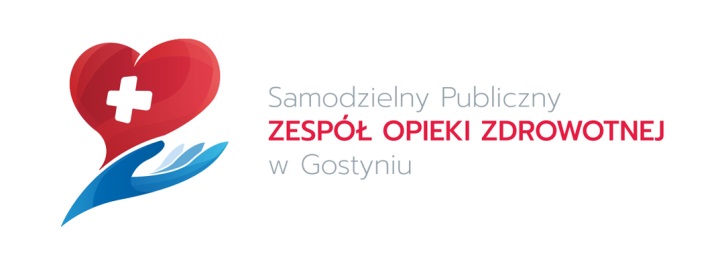 63-800 Gostyń, Plac Karola Marcinkowskiego 8/9Wielkość przedsiębiorstwa (oznaczyć znakiem x /kliknąć właściwy kwadrat)MikroprzedsiębiorstwoOsoba uprawniona do kontaktówWielkość przedsiębiorstwa (oznaczyć znakiem x /kliknąć właściwy kwadrat)Małe przedsiębiorstwoIMIĘ I NAZWISKO: ………………Wielkość przedsiębiorstwa (oznaczyć znakiem x /kliknąć właściwy kwadrat)Średnie przedsiębiorstwoE-MAIL: ………………Wielkość przedsiębiorstwa (oznaczyć znakiem x /kliknąć właściwy kwadrat)Żadne z powyższychTELEFON: ………………Lp.Przedmiot zamówieniajmIlośćWartość nettoStawka podatku VATWartość podatku VATWartość brutto123456781szt.1Oznaczenie rodzaju (nazwy) informacji w ofercieOznaczenie rodzaju (nazwy) informacji w ofercieStrony w ofercie (wyrażone cyfrą)Strony w ofercie (wyrażone cyfrą)12…Oznaczenie pliku (nazwa pliku), który zawiera informacje objęte tajemnicą przedsiębiorstwa - ………………… (wpisać)Oznaczenie pliku (nazwa pliku), który zawiera informacje objęte tajemnicą przedsiębiorstwa - ………………… (wpisać)Oznaczenie pliku (nazwa pliku), który zawiera informacje objęte tajemnicą przedsiębiorstwa - ………………… (wpisać)Oznaczenie pliku (nazwa pliku), który zawiera informacje objęte tajemnicą przedsiębiorstwa - ………………… (wpisać)Część/zakres zamówieniaCzęść/zakres zamówieniaNazwa (firma) podwykonawcy12…LpParametr lub warunekOpis parametrów technicznych / Minimalne w tym granicznePotwierdzenie spełnienia minimalnych wymagań (WPISAĆ TAK lub NIE)1ObudowaTypu RACK, wysokość nie więcej niż 2U;Szyny umożliwiające wysunięcie serwera z szafy stelażowej;Opcjonalne ramię porządkujące ułożenie przewodów z tyłu serwera;Możliwość zainstalowania min 16 dysków twardych hot plug Możliwość zainstalowania fizycznego zabezpieczenia (np. na klucz lub elektrozamek) uniemożliwiającego fizyczny dostęp do dysków twardych;Zainstalowane dyski:- 5 szt dysków SSD min 480 GB- 5 szt. dysków SAS 10k RPM min 1,8  TB 2Płyta głównaDwuprocesorowa;Wyprodukowana i zaprojektowana przez producenta serweraMożliwość instalacji procesorów 38-rdzeniowych;Zainstalowany moduł TPM 2.0;7 złącz PCI Express generacji 4 w tym:4 fizyczne złącza o prędkości x16;3 fizyczne złącza o prędkości x8;Opcjonalnie możliwość uzyskania 2 złącz typu pełnej wysokości;Opcjonalnie możliwość uzyskania 8 aktywnych złącz PCI-e;32 gniazda pamięci RAM;Obsługa minimum 4TB pamięci RAM DDR4;Obsługa minimum 12TB pamięci RAM DDR4 + pamięć nieulotnaWsparcie dla technologii:Memory ScrubbingSDDCECCMemory MirroringADDDC;Obsługa pamięci nieulotnej instalowanej w gniazdach pamięci RAM (przez pamięć nieulotną rozumie się moduły pamięci zachowujące swój stan np. w przypadku nagłej awarii zasilania, nie dopuszcza się podtrzymania bateryjnego stanu pamięci)Minimum 2 sloty dla dysków M.2 na płycie głównej (lub dedykowanej karcie PCI Express)  nie zajmujące klatek dla dysków hot-plug;3ProcesoryJeden procesor 12-rdzeniowyTaktowanie 2,1GHzarchitektura x86_64osiągające w teście SPEC CPU2017 Floating Point wynik SPECrate2017_fp_base minimum 189 pkt  (wynik osiągnięty dla zainstalowanych dla dwóch procesorów). Wynik musi być opublikowany na stronie https://www.spec.org/cpu2017/results/cpu2017.html4Pamięć RAM128 GB pamięci RAMDDR4 Registered3200Mhz5Kontrolery LANKarta LAN, nie zajmująca żadnego z dostępnych slotów PCI Express, wyposażona minimum w interfejsy: 4x 1Gbit Base-T, możliwość wymiany zainstalowanych interfejsów na 2x 100Gbit QSFP28 bez konieczności instalacji kart w slotach PCIe;Dodatkowa karta LAN 2-portowa 10 Gbit obsadzona modułami MMF LC6Kontrolery I/OZainstalowany kontroler SAS RAID obsługujący poziomy 0, 1, 10, 5, 50, 6, 60 z min 8 GB cache7PortyZintegrowana karta graficzna ze złączem VGA z tyłu serwera;2 port USB 3.0 wewnętrzne;2 porty USB 3.0 dostępne z tyłu serwera;Opcjonalny port serial, możliwość wykorzystania portu serial do zarządzania serwerem;Ilość dostępnych złącz USB nie może być osiągnięta poprzez stosowanie zewnętrznych przejściówek, rozgałęziaczy czy dodatkowych kart rozszerzeń zajmujących jakikolwiek slot PCI Express i/lub USB serwera;2 porty USB 3.0 na panelu przednim8Zasilanie, chłodzenieRedundantne zasilacze hotplug (tzw. klasa titanum lub platinum) o mocy minimalnej 900W;Redundantne wentylatory hotplug; 9ZarządzanieWbudowane diody informacyjne lub wyświetlacz informujące o stanie serwera - system przewidywania, rozpoznawania awariiinformacja o statusie pracy (poprawny, przewidywana usterka lub usterka) następujących komponentów:karty rozszerzeń zainstalowane w dowolnym  slocie PCI Expressprocesory CPUpamięć RAM z dokładnością umożliwiającą jednoznaczną identyfikację uszkodzonego modułu pamięci RAMwbudowany na płycie głównej nośnik pamięci M.2 SSDstatus karty zrządzającej serwerawentylatorybateria podtrzymująca ustawienia BIOS płyty głównezasilaczeZintegrowany z płytą główną serwera kontroler sprzętowy zdalnego zarządzania zgodny z IPMI 2.0 o funkcjonalnościach:Niezależny od systemu operacyjnego, sprzętowy kontroler umożliwiający zarządzanie, zdalny restart serwera;Dedykowana karta LAN 1 Gb/s, dedykowane złącze RJ-45 do komunikacji wyłącznie z kontrolerem zdalnego zarządzania z możliwością przeniesienia tej komunikacji na inną kartę sieciową współdzieloną z systemem operacyjnym;Dostęp poprzez przeglądarkę Web, SSH;Zarządzanie mocą i jej zużyciem oraz monitoring zużycia energii;Zarządzanie alarmami (zdarzenia poprzez SNMP)Możliwość przejęcia konsoli tekstowejPrzekierowanie konsoli graficznej na poziomie sprzętowym oraz możliwość montowania zdalnych napędów i ich obrazów na poziomie sprzętowym (cyfrowy KVM)Obsługa serwerów proxy (autentykacja)Obsługa VLANMożliwość konfiguracji parametru Max. Transmission Unit (MTU)Wsparcie dla protokołu SSDPObsługa protokołów TLS 1.2, SSL v3Obsługa protokołu LDAPIntegracja z HP SIMSynchronizacja czasu poprzez protokół NTPMożliwość backupu i odtworzenia ustawień bios serwera oraz ustawień karty zarządzającejOprogramowanie zarządzające i diagnostyczne wyprodukowane przez producenta serwera umożliwiające konfigurację kontrolera RAID, instalację systemów operacyjnych, zdalne zarządzanie, diagnostykę i przewidywanie awarii w oparciu o informacje dostarczane w ramach zintegrowanego w serwerze systemu umożliwiającego monitoring systemu i środowiska (m.in. temperatura, dyski, zasilacze, płyta główna, procesory, pamięć operacyjna);Dedykowana, do wbudowania w kartę zarządzającą (lub zainstalowana) pamięć flash o pojemności minimum 16 GB;Możliwość zdalnej reinstalacji systemu lub aplikacji z obrazów zainstalowanych w obrębie dedykowanej pamięci flash bez użytkowania zewnętrznych nośników lub kopiowania danych poprzez sieć LAN;Serwer posiada możliwość konfiguracji i wykonania aktualizacji BIOS, Firmware, sterowników serwera bezpośrednio z GUI (graficzny interfejs) karty zarządzającej serwera bez pośrednictwa innych nośników zewnętrznych i wewnętrznych poza obrębem karty zarządzającej.BIOS UEFI w specyfikacji 2.7; 10Wspierane OSMicrosoft Windows Server 2022, 2019, 2016VMWare vSphere 6.7, 7.0Suse Linux Enterprise Server 15Red Hat Enterprise Linux 7.9, 8.3Hyper-V Server 2016, 201911Gwarancja60 miesięcy gwarancji producenta serwera w trybie on-site z gwarantowaną skuteczną naprawą w miejscu użytkowania sprzętu do końca następnego dnia od zgłoszenia. Naprawa realizowana przez producenta serwera lub autoryzowany przez producenta serwis.Uszkodzone dyski twarde nie podlegają zwrotowi organizacji serwisowej;Funkcja zgłaszania usterek i awarii sprzętowych poprzez automatyczne założenie zgłoszenia w systemie helpdesk/servicedesk producenta sprzętu;Firma serwisująca musi posiadać ISO 9001:2000 na świadczenie usług serwisowych;Bezpłatna dostępność poprawek i aktualizacji BIOS/Firmware/sterowników dożywotnio dla oferowanego serwera – jeżeli funkcjonalność ta wymaga dodatkowego serwisu lub licencji producenta serwera, takowy element musi być uwzględniona w ofercie;Możliwość odpłatnego wydłużenia gwarancji producenta do 7 lat w trybie onsite z gwarantowanym skutecznym zakończeniem naprawy serwera najpóźniej w następnym dniu roboczym od zgłoszenia usterki (podać koszt na dzień składania oferty);12Dokumentacja, inneElementy, z których zbudowane są serwery muszą być produktami producenta tych serwerów lub być przez niego certyfikowane oraz całe muszą być objęte gwarancją producenta, o wymaganym w specyfikacji poziomie SLA – wymaganie oświadczenie producenta dołączone do oferty;Serwer musi być fabrycznie nowy i pochodzić z oficjalnego kanału dystrybucyjnego w UE – wymaganie oświadczenie producenta dołączone do oferty;Ogólnopolska, telefoniczna infolinia/linia techniczna producenta serwera, w ofercie należy podać link do strony producenta na której znajduje się nr telefonu oraz maila na który można zgłaszać usterki;W czasie obowiązywania gwarancji na sprzęt, możliwość po podaniu na infolinii numeru seryjnego urządzenia weryfikacji pierwotnej konfiguracji sprzętowej serwera, w tym model i typ dysków twardych, procesora, ilość fabrycznie zainstalowanej pamięci operacyjnej, czasu obowiązywania i typ udzielonej gwarancji;Możliwość aktualizacji i pobrania sterowników do oferowanego modelu serwera w najnowszych certyfikowanych wersjach bezpośrednio z sieci Internet za pośrednictwem strony www producenta serwera;Możliwość pracy w pomieszczeniach o wilgotności w zawierającej się w przedziale 10 - 85 %;Zgodność z normami: CB, RoHS, WEEE, GS oraz CE;LpParametr lub warunekOpis parametrów technicznych / Minimalne w tym granicznePotwierdzenie spełnienia minimalnych wymagań (WPISAĆ TAK lub NIE)1ProcesorArchitektura 64 bit, min 4-rdzeniowy2Pamięć RAMNie mniej niż 4GB DDR4, możliwość rozszerzenia do 16 GB2Pamięć FlashNie mniej niż 512MB3Liczba zatok na dyski twardeMinimum 84Obsługiwane dyski twarde3.5" oraz 2.5"  SATA5Pojemność możliwych do stosowania dysków twardychdo 18TB6Porty LANMinimum 2 x 2,5 Gb/s7Porty LAN 10 Gb/sMinimum 2 na złączu SFP+ (wymagane dostarczenie modułów nadawczo-odbiorczych)8Diody LEDMinimum Status, LAN, HDD,9Porty USB 3.2Minimum 410Port PCiE umożliwiające rozbudowę urządzenia o dodatkowe karty rozszerzeńTak, minimum 111Typ obudowyRACK, 2U – szyny rack w komplecie12ZasilanieZasilacz redundantny max. 2x250 W, 100-240 V13Agregacja łączyTak14Obsługiwane systemy plikówDyski wewnętrzne: EXT4
Dyski zewnętrzne: EXT3, EXT4, NTFS, FAT32, HFS+15Możliwość podłączenia karty WLAN na USBTak16Szyfrowanie wolumenówTak, min AES 25617Zarządzanie dyskamiPojedynczy Dysk, 0, 1, 5, 6, 10, 50, 60, JBOD, 
Obsługa Hot Spare per grupa RAID oraz global hot spare
Rozszerzanie pojemności Online RAID
Migracja poziomów Online RAID
HDD S.M.A.R.T.
Skanowanie uszkodzonych bloków (pliku)
Przywracanie macierzy RAID
Obsługa map bitowych
Pula pamięci masowej
Obsługa migawek woluminów i LUN blokowych
Obsługa replikacji migawek18Wbudowana obsługa iSCSIMulti-LUN na Target
Obsługa LUN Mapping & Masking
Obsługa MPIO 
Migawka LUN 
Kopia zapasowa iSCSI LUN19Zarządzanie prawami dostępuOgraniczenie dostępnej pojemności dysku dla użytkownika
Importowanie listy użytkowników
Zarządzanie kontami użytkowników 
Zarządzanie grupą użytkowników 
Zarządzanie współdzieleniem w sieci 
Tworzenie użytkowników za pomocą makr
Obsługa zaawansowanych uprawnień dla podfolderów, Windows ACL20Obsługa Windows ADLogowanie użytkowników  poprzez CIFS/SMB, AFP, FTP oraz menadżera plików sieci Web
Funkcja serwera LDAP21Funkcje backupOprogramowanie do tworzenia kopii bezpieczeństwa producenta urządzenia dla systemów Windows,  backup na zewnętrzne dyski twarde, 22Współpraca z zewnętrznymi dostawcami usług chmuryPrzynajmniej: Google Drive, Dropbox, Microsoft OneDrive, Microsoft OneDrive for Business i Box23Darmowe aplikacje na urządzenia mobilneMonitoring i zarządzanie urządzeniem
Synchronizacja plików 
Obsługa kamer
Dostępne na systemy iOS oraz Android24Minimum obsługiwane serwerySerwer plików
Serwer FTP
Serwer WEB
Serwer kopii zapasowych
Serwer multimediów UPnP
Serwer pobierania (Bittorrent / HTTP / FTP)
Serwer Monitoringu25VPNVPN client / VPN server
Obsługa PPTP
OpenVPN26ZabezpieczeniaFiltracja IP
Ochrona dostępu do sieci z  automatycznym blokowaniem oraz blokowanie na podstawie Geolokalizacji
Połączenie HTTPS
FTP z SSL/TLS (Explicit)
Obsługa SFTP (tylko admin)
Szyfrowanie AES 256-bit
Szyfrowana zdalna replikacja (Rsync poprzez SSH)
Import certyfikatu SSL
Powiadomienia o  zdarzeniach za pośrednictwem Email i SMS27PozostałeSerwer ma zostać dostarczony z 8 dyskami SATA o pojemności min 3 TB kompatybilnymi z zaoferowanym urządzeniem28Gwarancja60 miesięcyLpParametr lub warunekOpis parametrów technicznych / Minimalne w tym granicznePotwierdzenie spełnienia minimalnych wymaga (WPISAĆ TAK lub NIE)1OBSŁUGA SIECIUrządzenie ma posiadać wsparcie dla protokołu IPv4 oraz IPv6 co najmniej na poziomie konfiguracji adresów dla interfejsów, routingu, firewall, systemu IPS oraz usług sieciowych takich jak np. DHCP.2ZAPORA KORPORACYJNA (Firewall)Urządzenie ma być wyposażone w Firewall klasy Stateful Inspection.Urządzenie ma obsługiwać translacje adresów NAT n:1, NAT 1:1 oraz PAT.Urządzenie ma umożliwiać ustawienia trybu pracy jako router warstwy trzeciej, jako bridge warstwy drugiej oraz hybrydowo (częściowo jako router, a częściowo jako bridge).Interface (GUI) do konfiguracji firewall ma umożliwiać tworzenie odpowiednich reguł przy użyciu prekonfigurowanych obiektów. Przy zastosowaniu takiej technologii osoba administrująca ma mieć możliwość określania parametrów pojedynczej reguły (adres źródłowy, adres docelowy, port docelowy, etc.) przy wykorzystaniu obiektów określających ich logiczne przeznaczenie.Administrator ma mieć możliwość budowania reguł firewall na podstawie: interfejsów wejściowych i wyjściowych ruchu, źródłowego adresu IP, docelowego adresu IP, geolokacji hosta źródłowego bądź docelowego, reputacji hosta, użytkownika bądź grupy z bazy LDAP, pola DSCP nagłówka pakietu, przypisania kolejki QoS, określenia limitu połączeń na sekundę, godziny oraz dnia nawiązywania połączenia.Urządzenie ma umożliwiać filtrowanie jedynie na poziomie warstwy 2 modelu OSI tj. na podstawie adresów mac.Administrator ma mieć możliwość zdefiniowania minimum 10 różnych, niezależnie konfigurowalnych, zestawów reguł firewall.Edytor reguł firewall ma posiadać wbudowany analizator reguł, który wskazuje błędy i sprzeczności w konfiguracji reguł.Urządzenie ma umożliwiać uwierzytelnienie i autoryzację użytkowników w oparciu o bazę LDAP (wewnętrzną oraz zewnętrzną), zewnętrzny serwer RADIUS, zewnętrzny serwer Kerberos.Urządzenie ma umożliwiać wskazanie trasy routingu dla wybranej reguły niezależnie od innych tras routingu (np. routingu domyślnego).3INTRUSION PREVENTION SYSTEM (IPS)System detekcji i prewencji włamań (IPS) ma być zaimplementowany w jądrze systemu i ma wykrywać włamania oraz anomalie w ruchu sieciowym przy pomocy analizy protokołów, analizy heurystycznej oraz analizy w oparciu o sygnatury kontekstowe.Moduł IPS ma być opracowany przez producenta urządzenia. Nie dopuszcza się, aby moduł IPS pochodził od zewnętrznego dostawcy.Moduł IPS ma zabezpieczać przed co najmniej 10 000 ataków i zagrożeń.Administrator ma mieć możliwość tworzenia własnych sygnatur dla systemu IPS.Moduł IPS ma nie tylko wykrywać, ale również usuwać szkodliwą zawartość w kodzie HTML oraz JavaScript żądanej przez użytkownika strony internetowej nie blokując dostępu do tej strony po usunięciu zagrożenia.Urządzenie ma umożliwiać inspekcję ruchu tunelowanego wewnątrz protokołu SSL, co najmniej w zakresie analizy HTTPS, FTPS, POP3S oraz SMTPS.Administrator ma mieć możliwość konfiguracji jednego z trybów pracy urządzenia, to jest: IPS, IDS lub Firewall dla wybranych adresów IP (źródłowych i docelowych), użytkowników, portów (źródłowych i docelowych) oraz na podstawie pola DSCP.Urządzenie ma umożliwiać ochronę między innymi przed atakami typu SQL Injection, Cross Site Scripting (XSS) oraz złośliwym kodem Web2.0.Po zakupie stosownej licencji moduł IPS ma zapewniać analizę protokołów przemysłowych co najmniej takich jak: Modbus, UMAS, S7 200-300-400, EtherNet/IP, CIP, OPC UA, OPC (DA/HDA/AE), BACnet/IP, PROFINET, SOFBUS/LACBUS, IEC 60870-5-104, IEC 61850 (MMS, Goose & SV).4KSZTAŁTOWANIE PASMA (Traffic Shapping)Urządzenie ma umożliwiać kształtowanie pasma w oparciu o priorytetyzację ruchu oraz minimalną i maksymalną wartość pasma.Ograniczenie pasma lub priorytetyzacja reguły firewall ma być możliwe względem pojedynczego połączenia, adresu IP, zautoryzowanego użytkownika, pola DSCP.Urządzenie ma umożliwiać tworzenie tzw. kolejki nie mającej wpływu na kształtowanie pasma, a jedynie na śledzenie konkretnego typu ruchu (monitoring).Urządzenie ma umożliwiać kształtowanie pasma na podstawie aplikacji generującej ruch.5OCHRONA ANTYWIRUSOWAUrządzenie ma umożliwiać zastosowanie jednego z co najmniej dwóch skanerów antywirusowych dostarczonych przez firmy trzecie (innych niż producent rozwiązania).Co najmniej jeden z dwóch skanerów antywirusowych ma być dostarczany w ramach podstawowej licencji.Administrator ma mieć możliwość określenia maksymalnej wielkości pliku jaki będzie poddawany analizie skanerem antywirusowym.Administrator ma mieć możliwość zdefiniowania treści komunikatu dla użytkownika o wykryciu infekcji, osobno dla infekcji wykrytych wewnątrz protokołu POP3, SMTP i FTP. W przypadku SMTP i FTP ponadto ma być możliwość zdefiniowania 3-cyfrowego kodu wykrycia infekcji.6OCHRONA ANTYSPAMUrządzenie ma posiadać mechanizm klasyfikacji poczty elektronicznej określający czy jest pocztą niechcianą (SPAM).Ochrona antyspam ma działać w oparciu o:białe/czarne listy,DNS RBL,Skaner heurystyczny.W przypadku ochrony w oparciu o DNS RBL administrator ma mieć możliwość modyfikowania listy serwerów RBL znajdujących się w domyślnej konfiguracji urządzenia.Wpis w nagłówku wiadomości zaklasyfikowanej jako spam ma być w formacie zgodnym z formatem programu Spamassassin.7WIRTUALNE SIECI PRYWATNE (VPN)Urządzenie ma umożliwiać stworzenie sieci VPN typu client-to-site (klient mobilny – lokalizacja) lub site-to-site (lokalizacja-lokalizacja).Urządzenie ma wspierać co najmniej następujące typy sieci VPN:PPTP VPN,IPSec VPN,SSL VPN.SSL VPN ma działać co najmniej w trybach tunelu i portalu.Producent urządzenia ma umożliwiać pobranie klienta VPN współpracującego z oferowanym rozwiązaniem.Urządzenie ma umożliwiać funkcjonalność przełączenia tunelu na łącze zapasowe na wypadek awarii łącza dostawcy podstawowego (VPN Failover).Urządzenie ma umożliwiać wsparcie dla technologii XAuth, Hub ‘n’ Spoke oraz modconf.Urządzenie ma umożliwiać tworzenie tuneli IPSec Policy Based oraz Route Based.8FILTR DOSTĘPU DO STRON WWWUrządzenie ma posiadać wbudowany filtr URL.Filtr URL ma działać w oparciu o klasyfikację URL zawierającą co najmniej 50 kategorii tematycznych stron internetowych.Administrator ma mieć możliwość dodawania własnych kategorii URL.Administrator ma mieć możliwość zdefiniowania akcji w przypadku zaklasyfikowania danej strony do konkretnej kategorii. Do wyboru ma być przynajmniej:blokowanie dostępu do adresu URL,zezwolenie na dostęp do adresu URL,blokowanie dostępu do adresu URL oraz wyświetlenie strony HTML zdefiniowanej przez administratora.Administrator ma mieć możliwość skonfigurowania co najmniej 4 różnych stron z komunikatem o zablokowaniu strony.Strona blokady ma umożliwiać wykorzystanie zmiennych środowiskowych.Filtr URL musi uwzględniać komunikację po protokole HTTPS.Urządzenie ma umożliwiać identyfikację i blokowanie przesyłanych danych z wykorzystaniem typu MIME.Urządzenie ma umożliwiać stworzenie listy stron dostępnych po protokole HTTPS, które nie będą deszyfrowane.9UWIERZYTELNIANIEUrządzenie ma umożliwiać uwierzytelnianie użytkowników co najmniej w oparciu o:lokalną bazę użytkowników (wewnętrzny LDAP),zewnętrzną bazę użytkowników (zewnętrzny LDAP),usługę katalogową Microsoft Active Directory.Urządzenie ma umożliwiać równoczesne użycie co najmniej 5 różnych baz LDAP.Urządzenie ma umożliwiać uruchomienie specjalnego portalu (captive portal), który ma zezwalać na autoryzację użytkowników co najmniej w oparciu o protokoły:SSL,Radius,Kerberos.Urządzenie ma umożliwiać transparentną autoryzację użytkowników w usłudze katalogowej Microsoft Active Directory w oparciu o co najmniej dwa mechanizmy.Co najmniej jedna z metod transparentnej autoryzacji nie może wymagać instalacji dedykowanego agenta.Autoryzacja użytkowników z Microsoft Active Directory nie może wymagać modyfikacji schematu domeny.10ADMINISTRACJA ŁĄCZAMI DO INTERNETU (ISP)Urządzenie ma umożliwiać wsparcie dla mechanizmów równoważenia obciążenia łączy do sieci Internet (tzw. Load Balancing).Mechanizm równoważenia obciążenia łącza internetowego ma działać w oparciu o następujące dwa mechanizmy:równoważenie względem adresu źródłowego,równoważenie względem połączenia.Mechanizm równoważenia obciążenia ma uwzględniać wagi przypisywane osobno dla każdego z łączy do Internetu.Urządzenie ma umożliwiać przełączenie na łącze zapasowe w przypadku awarii łącza podstawowego (tzw. Failover).Urządzenie ma wspierać mechanizm SD-WAN zapewniając automatyczną optymalizację i wybór najkorzystniejszego łącza.W zakresie SD-WAN urządzenie ma zapewniać obsługę mechanizmu SLA (monitorowanie opóźnienia, jitter, wskaźnika utraty pakietów).Monitorowanie dostępności łącza musi być możliwe w oparciu o ICMP oraz TCP.11ROUTING (TRASOWANIE)Urządzenie ma umożliwiać statyczne trasowanie pakietów.Urządzenie ma umożliwiać trasowanie połączeń IPv6 co najmniej w zakresie trasowania statycznego oraz mechanizmu przełączenia na łącze zapasowe w przypadku awarii łącza podstawowego.Urządzenie ma umożliwiać trasowanie pakietów z poziomu wybranej reguły firewall (tzw. Policy Based Routing). Urządzenie ma umożliwiać dynamiczne trasowanie pakietów w oparciu co najmniej o protokoły: RIPv2, OSPF oraz BGP.12ADMINISTRACJA URZĄDZENIEMKonfiguracja urządzenia ma być możliwa z wykorzystaniem polskiego interfejsu graficznego.Interfejs konfiguracyjny ma być dostępny poprzez przeglądarkę internetową, a komunikacja ma być możliwa zarówno poprzez niezaszyfrowany protokół HTTP, jak zaszyfrowany protokół HTTPS.Administrator ma mieć możliwość wskazania do komunikacji innego portu niż 443 TCP.Urządzenie ma umożliwiać zarządzanie przez dowolną liczbę administratorów z różnymi (także nakładającymi się) uprawnieniami.Urządzenie ma umożliwiać zarządzenia z poziomu konsoli (SSH)Urządzenie ma umożliwiać zarządzanie poprzez dedykowaną platformę centralnego zarządzania.Interfejs konfiguracyjny platformy centralnego zarządzania ma być dostępny poprzez przeglądarkę internetową, a komunikacja ma być zabezpieczona za pomocą protokołu HTTPS.Urządzenie ma umożliwiać zapisywanie logów na wbudowanym dysku.Urządzenie ma umożliwiać eksportowanie logów na zewnętrzny serwer (syslog) z wykorzystaniem transmisji nieszyfrowanej jak i szyfrowanej (TLS).Urządzenie ma umożliwiać eksportowanie logów za pomocą protokołu IPFIX.Urządzenie ma umożliwiać eksportowanie backupu konfiguracji (kopia zapasowa) co najmniej w zakresie: manualnego eksportu do pliku w dowolnym momencie czasu,automatycznego eksportu do chmury producenta lub na dedykowany serwer zarządzany przez administratora, z możliwością wyboru częstotliwości co najmniej: raz dziennie, raz w tygodniu, raz w miesiącuUrządzenie ma umożliwiać odtworzenie backupu konfiguracji bezpośrednio z serwerów chmury producenta lub z dedykowanego serwera zarządzanego przez administratora.Urządzenie ma umożliwiać anonimizację logów co najmniej w zakresie adresu źródłowego oraz nazwy użytkownika.13RAPORTOWANIEUrządzenie ma posiadać wbudowany w interfejs administracyjny system raportowania i przeglądania logów zebranych na urządzeniu.System raportowania i przeglądania logów wbudowany w system nie może wymagać dodatkowej licencji do swojego działania.System raportowania ma posiadać predefiniowane raporty dla co najmniej ruchu WEB, modułu IPS, skanera Antywirusowego, skanera Antyspamowego.System raportowania ma umożliwiać wygenerowanie co najmniej 25 różnych raportów.System raportowania ma umożliwiać edycję konfiguracji bezpośrednio z poziomu raportu.Urządzenie musi posiadać możliwość rozbudowy o dedykowany system zbierania logów i tworzenia raportów w postaci wirtualnej maszyny pochodzący od tego samego producenta.Urządzenie ma umożliwiać monitorowanie swojego stanu w wykorzystanie protokołu SNMP w wersji 1, 2 i 3.Urządzenie ma umożliwiać monitorowanie ruchu sieciowego bezpośrednio w konsoli GUI, a także z poziomu konsoli (SSH).14POZOSTAŁE USŁUGI I FUNKCJEUrządzenie ma umożliwiać stworzenie interfejsu zagregowanego w oparciu o protokół LACP.Urządzenie ma posiadać wbudowany serwer DHCP z możliwością dynamicznego przypisywania adresów jak i statycznego przypisywania adresu IP do adresu MAC karty sieciowej.Urządzenie ma pozwalać na przesyłanie zapytań DHCP do zewnętrznego serwera DHCP (tzw. DHCP Relay).Konfiguracja serwera DHCP ma być niezależna dla IPv4 i IPv6.Urządzenie ma umożliwiać stworzenia różnych konfiguracji DHCP dla różnych podsieci w zakresie  określenia bramy, serwerów DNS, nazwy domeny.Urządzenie ma posiadać usługę DNS Proxy.Urządzenie ma posiadać wsparcie dla Spanning-tree protocol (RSTP/MSTP).Urządzenie ma posiadać dwie niezależne partycje np. w celu zapewnienia działania na wypadek awarii podczas aktualizacji oprogramowania układowego (firmware). W tym celu ma być możliwe zsynchronizowanie aktywnej partycji z zapasową przed aktualizacją firmware lub w dowolnym innym momencie.15GWARANCJA I SERWISUrządzenie ma być objęte 60-miesięczną gwarancją producenta na dostarczone elementy systemu oraz licencję dla wszystkich funkcji bezpieczeństwa.W okresie obowiązywania gwarancji ma być zapewnione wsparcie techniczne świadczone co najmniej drogą e-mail lub przez dedykowany do tego portal.16PARAMETRY SPRZĘTOWEUrządzenie ma być wyposażone w dysk SSD o pojemności co najmniej 240 GB.Liczba portów Ethernet 10/100/1000Mbps – min. 12.Urządzenie ma umożliwiać dostęp do Internetem za pomocą modemu 3G oraz 4G pochodzącego od dowolnego producenta.Przepustowość Firewall (1518 bajtów UDP) – minimum 8Gbps.Przepustowość Firewall wraz z włączonym systemem IPS (1518 bajtów UDP) – minimum 3.3Gbps.Przepustowość filtrowania Antywirusowego – minimum 1 Gbps.Przepustowość tunelu VPN przy szyfrowaniu AES – minimum 1.3Gbps.Maksymalna liczba tuneli VPN IPSec – minimum 500.Maksymalna liczba tuneli typu SSL VPN (tryb tunelu) – minimum 100.Maksymalna liczba tuneli typu SSL VPN (tryb portalu) – minimum 75.Obsługa interfejsów 802.11q (VLAN) – minimum 256.Liczba równoczesnych sesji – minimum 500 000 i nie mniej niż 25 000 nowych sesji/sekundę.Urządzenie ma umożliwiać budowanie klastrów wysokiej dostępności HA co najmniej w trybie Active-Passive.Urządzenie nie ma limitu na liczbę użytkowników. Liczba reguł filtrowania – minimum 8 192.Liczba tras statycznego routingu – minimum 2 048.Liczba tras dynamicznego routingu – minimum 10 000.Możliwość instalacji w szafie RACK 19”, wysokość urządzenia 1U.LpParametr lub warunekOpis parametrów technicznych / Minimalne w tym granicznePotwierdzenie spełnienia minimalnych wymagań (WPISAĆ TAK lub NIE)1Moc pozorna 2200 VA2Moc rzeczywista 2200 W3Topologia (klasyfikacja IEC 62040-3)Line-interactive z AVR4Współczynnik mocy15Czas przełączenia na baterię <4 ms6Liczba, typ gniazd wyjściowych 8 x IEC C13 (2 grupy po 2 gniazda IEC C13 gniazd sterowalnych za pomocą oprogramowania oraz z poziomu wyświetlacza ), 1 x IEC C19 16A 7Typ gniazda wejściowego IEC C20 16A8Czas podtrzymania dla 100% obciążenia dla pf=13 min 9Czas podtrzymania przy 50% obciążenia dla pf=110 min10Napięcie znamionowe200/208/220/230/240 V11Tolerancja napięci prostownika160 V – 294 V (regulacja programowa 150-294 V)12Częstotliwość znamionowa50/60 Hz autodetekcja13Tolerancja częstotliwości47– 70 Hz, 40 Hz w trybie niskiej czułości14Kształt napięcia Sinusoidalny15Napięcie znamionowe wyjściowe200/208/220230/240 V do wyboru przez użytkownika16Zakres zmian napięcia+6/-10% napięcia nominalnego17Częstotliwość wyjściowa50/60 Hz18Czas ładowania baterii do poziomu 90%< 3 godz. do 90% pojemności użytkowej19Interfejs komunikacyjny •  USB • RS232 DB-9 żeński (HID) • styki przekaźnikowe • miniport wyłącznik ON/OFF • SNMP/Ethernet20Panel sterowania z wyświetlaczem LCDPanel LCD obrotowy (do ułatwienia odczytów przy obu wariantach montażu UPSa). Dostarcza informacji o : stanie pracy urządzenia, stanie obciążenia, pomiarach i ustawieniach.    Funkcje ustawień i odczytów: lokalne, wyjścia (napięcie wyjściowe ,  częstotliwość wyjściowa), baterii (test baterii), pomiary i dane (numer seryjny,napięcie i częstotliwość wejściowa i wyjściowa, poziom obciążenia, pozostały czas podtrzymania, wydajność, zużycie energii w kWh).21Sygnały akustyczne • Awaria • Niski stan naładowania baterii • Przeciążenie • Serwis22Dane techniczne karty SNMPNetwork Support: Ethernet /10Mbps - Half duplex - 10Mbps - Full duplex - 100Mbps - Half duplex - 100Mbps - Full duplex - 1.0 Gbps - Full duplex / HTTP 1.1, SNMP V1, SNMP V3/ NTP, SMTP, DHCP/Protokoły: MQTT/RNDIS/LDAP/NVD/SSH/PKIKamptybilność: SNMP v1/v3 i IP v4/v6Interfejs: HTML5Adresowanie IP: DHCP/BootP/ManualneSzyfrowanie: pakiet szyfrów TLS 1.2 z minimum SHA256Dostępny port USB (microUSB - port serwisowy)Certyfikaty: CA, UL 2900-1, 2900-2-223Dołączone oprogramowanie Tak, monitorujące i zarządzające UPS, umożliwiające automatyczne zamykanie serwerów zasilanych z systemu i pracujących pod kontrolą systemów operacyjnych: - Windows:  7 / 8 / 2008 / Vista / 2003 / XP- Microsoft SCVMM 2012- Linux:Debian GNU Linux: Lenny, SUSE/Novell: SLES 11, OpenSUSE 11.2, Redhat Enterprise Linux: RHEL 5.3, 5.4, 5.5, Fedora core 12 Ubuntu: 10.04- VMWare: vCenter / ESXi 5.1 - Citrix XEN 6.024Znaki bezpieczeństwaCE, TUV, CB Report,  IEC/EN 62040-1-1, IEC/EN 62040-225Gwarancja60 miesięcy na urządzenie i akumulatoryLpParametr lub warunekOpis parametrów technicznych / Minimalne w tym granicznePotwierdzenie spełnienia minimalnych wymagań (WPISAĆ TAK lub NIE)1Wymaganie ogólneOprogramowanie musi współpracować z infrastrukturą VMware w wersji 5.5, 6.0, 6.5, 6.7 and 7.0 oraz Microsoft Hyper-V 2008R2SP1, 2012, 2012 R2, 2019 i 2022. Wszystkie funkcjonalności w specyfikacji muszą być dostępne na wszystkich wspieranych platformach wirtualizacyjnych, chyba, że wyszczególniono inaczejOprogramowanie musi współpracować z hostami zarządzanymi przez VMware vCenter oraz pojedynczymi hostami. Oprogramowanie musi współpracować z hostami zarządzanymi przez System Center Virtual Machine Manger, klastrami hostów oraz pojedynczymi hostami.Oprogramowanie musi zapewniać tworzenie kopii zapasowych z sieciowych urządzeń plikowych NAS opartych o SMB, CIFS i/lub NFS oraz bezpośrednio z serwerów plikowych opartych o Windows i Linux.Oprogramowanie musi zostać dostarczone z możliwością backupu min 6 maszyn wirtualnych ze wsparciem producenta na okres 5 lat2Całkowite koszty posiadaniaOprogramowanie musi być niezależne sprzętowo i umożliwiać wykorzystanie dowolnej platformy serwerowej i dyskowejOprogramowanie musi tworzyć “samowystarczalne” archiwa do odzyskania których nie wymagana jest osobna baza danych z metadanymi deduplikowanych bloków Oprogramowanie musi pozwalać na tworzenie kopii zapasowych w trybach: Pełny, pełny syntetyczny, przyrostowy i odwrotnie przyrostowy (tzw. reverse-inremental)Oprogramowanie musi mieć mechanizmy deduplikacji i kompresji w celu zmniejszenia wielkości archiwów. Włączenie tych mechanizmów nie może skutkować utratą jakichkolwiek funkcjonalności wymienionych w tej specyfikacjiOprogramowanie nie może przechowywać danych o deduplikacji w centralnej bazie. Utrata bazy danych używanej przez oprogramowanie nie może prowadzić do utraty możliwości odtworzenia backupu. Metadane deduplikacji muszą być przechowywane w plikach backupu.Oprogramowanie musi zapewniać warstwę abstrakcji nad poszczególnymi urządzeniami pamięci masowej, pozwalając utworzyć jedną wirtualną pulę pamięci na kopie zapasowe. Wymagane jest wsparcie dla nieograniczonej liczby pamięci masowych to takiej puli.Oprogramowanie musi pozwalać na rozszerzenie lokalnej przestrzeni backupowej poprzez integrację z Microsoft Azure Blob, Google Cloud Storage, Amazon S3 oraz z innymi kompatybilnymi z S3 macierzami obiektowymi. Proces migracji danych powinien być zautomatyzowany. Jedynie unikalne bloki mogą być przesyłane w celu oszczędności pasma oraz przestrzeni na przechowywane dane. Funkcjonalność ta nie może mieć wpływu na możliwości odtwarzania danych. Dodatkowo, oprogramowanie musi wspierać archiwizowanie tych danych do Microsoft Azure Archive Blob Storage oraz Amazon S3 Glacier.Oprogramowanie nie może instalować żadnych stałych agentów wymagających wdrożenia czy upgradowania wewnątrz maszyny wirtualnej dla jakichkolwiek funkcjonalności backupu lub odtwarzaniaOprogramowanie musi mieć możliwość uruchamiania dowolnych skryptów przed i po zadaniu backupowym lub przed i po wykonaniu zadania snapshota.Oprogramowanie musi oferować portal samoobsługowy, umożliwiający odtwarzanie użytkownikom wirtualnych maszyn, obiektów MS Exchange i baz danych MS SQL oraz Oracle (w tym odtwarzanie point-in-time)3Wymagania RPOOprogramowanie musi wykorzystywać mechanizmy Change Block Tracking na wszystkich wspieranych platformach wirtualizacyjnych. Mechanizmy muszą być certyfikowane przez dostawcę platformy wirtualizacyjnejOprogramowanie musi wykorzystywanać mechnizmy śledzenia zmienionych plików przy zabezpieczaniu udziałów plikowych.Oprogramowanie musi oferować możliwość sterowania obciążeniem storage'u produkcyjnego tak aby nie przekraczane były skonfigurowane przez administratora backupu poziomy latencji. Funkcjonalność ta musi być dostępna na wszystkich wspieranych platformach wirtualizacyjnychOprogramowanie musi oferować ten mechanizm z dokładnością do pojedynczego datastoruOprogramowanie musi automatycznie wykrywać i usuwać snapshoty-sieroty (orphaned snapshots), które mogą zakłócić poprawne wykonanie backupu. Proces ten nie może wymagać interakcji administratoraOprogramowanie musi zapewniać tworzenie kopii zapasowych z bezpośrednim wykorzystaniem snapshotów macierzowych. Musi też zapewniać odtwarzanie maszyn wirtualnych z takich snapshotów. Proces wykonania kopii zapasowej nie może wymagać użycia jakichkolwiek hostów tymczasowych. Opisana funkcjonalność powinna działać w środowisku VMware i być dostępna dla następujących macierzy: HPE, Dell EMC, NetApp, Cisco, IBM, Lenovo, Fujitsu, INFINIDAT, Pure Storage.Oprogramowanie musi posiadać wsparcie dla VMware vSAN potwierdzone odpowiednią certyfikacją VMware.Oprogramowanie musi wspierać kopiowanie backupów na taśmy wraz z pełnym śledzeniem wirtualnych maszynOprogramowanie musi posiadać wsparcie dla NDMPOprogramowanie musi mieć możliwość tworzenia retencji GFS (Grandfather-Father-Son)Oprogramowanie musi umieć korzystać z protokołu DDBOOST w przypadku, gdy repozytorium backupów jest umiejscowione na Dell EMC DataDomain. Funkcjonalność powinna wspierać łącze sieciowe lub FC.Oprogramowanie musi umieć korzystać z protokołu Catalyst (w tym Catalyst Copy) w przypadku, gdy repozytorium backupów jest umiejscowione na HPE StoreOnce. Funkcjonalność powinna wspierać łącze sieciowe lub FC.Oprogramowanie musi wspierać BlockClone API w przypadku użycia Windows Server 2016, 2019 lub 2022 z systemem pliku ReFS jako repozytorium backupu. Podobna funkcjonalność musi być zapewniona dla repozytoriów opartych o linuxowy system plików XFS.4Wymagania RTOOprogramowanie musi umożliwiać jednoczesne uruchomienie wielu maszyn wirtualnych bezpośrednio ze zdeduplikowanego i skompresowanego pliku backupu, z dowolnego punktu przywracania, bez potrzeby kopiowania jej na storage produkcyjny. Funkcjonalność musi być oferowana dla środowisk VMware, Hyper-V oraz Nutanix AHV niezależnie od rodzaju storage’u użytego do przechowywania kopii zapasowych.Dodatkowo dla środowiska vSphere, Hyper-V i Nutanix AHV powyższa funkcjonalność powinna umożliwiać uruchomianie backupu z innych platform (inne wirtualizatory, maszyny fizyczne oraz chmura publiczna)Oprogramowanie musi pozwalać na migrację on-line tak uruchomionych maszyn na storage produkcyjny. Migracja powinna odbywać się mechanizmami wbudowanymi w hypervisor. Jeżeli licencja na hypervisor nie posiada takich funkcjonalności - oprogramowanie musi realizować taką migrację swoimi mechanizmamiOprogramowanie musi pozwalać na zaprezentowanie pojedynczego dysku bezpośrednio z kopii zapasowej do wybranej działającej maszyny wirtualnej vSpehreOprogramowanie musi umożliwiać pełne odtworzenie wirtualnej maszyny, plików konfiguracji i dyskówOprogramowanie musi umożliwiać pełne odtworzenie wirtualnej maszyny bezpośrednio do Microsoft Azure, Microsoft Azure Stack, Amazon EC2 oraz Google Cloud Platform.Oprogramowanie musi umożliwić odtworzenie plików na maszynę operatora, lub na serwer produkcyjny bez potrzeby użycia agenta instalowanego wewnątrz wirtualnej maszyny. Funkcjonalność ta nie powinna być ograniczona wielkością i liczbą przywracanych plikówOprogramowanie musi mieć możliwość odtworzenia plików bezpośrednio do maszyny wirtualnej poprzez sieć, przy pomocy VIX API dla platformy VMware i PowerShell Direct dla platformy Hyper-V.5MonitoringSystem musi zapewnić możliwość monitorowania środowiska wirtualizacyjnego opartego na VMware vSphere i Microsoft Hyper-V bez potrzeby korzystania z narzędzi firm trzecichSystem musi umożliwiać monitorowanie środowiska wirtualizacyjnego VMware w wersji 5.5, 6.0, 6.5, 6.7 and 7.0 – zarówno w bezpłatnej wersji ESXi jak i w pełnej wersji ESX/ESXi zarządzane przez konsole vCenter Server lub pracujące samodzielnieSystem musi umożliwiać monitorowanie środowiska wirtualizacyjnego Microsoft Hyper-V 2008 R2 SP1, 2012, 2012 R2, 2016, 2019 oraz 2022 zarówno w wersji darmowej jak i zawartej w płatnej licencji Microsoft Windows Server zarządzane poprzez System Center Virtual Machine Manager lub pracujące samodzielnie.System musi mieć status „VMware Ready” i być przetestowany i certyfikowany przez VMwareSystem musi umożliwiać kategoryzacje obiektów infrastruktury wirtualnej niezależnie od hierarchii stworzonej w vCenterSystem musi umożliwiać tworzenie alarmów dla całych grup wirtualnych maszyn jak i pojedynczych wirtualnych maszynSystem musi dawać możliwość układania terminarza raportów i wysyłania tych raportów przy pomocy poczty elektronicznej w formacie HTML oraz ExcelSystem musi dawać możliwość podłączenia się do kilku instancji vCenter Server i serwerów Hyper-V jednocześnie, w celu centralnego monitorowania wielu środowisk6RaportowanieSystem raportowania musi umożliwić tworzenie raportów z infrastruktury wirtualnej bazującej na VMware ESX/ESXi 5.5, 6.0, 6.5, 6.7 and 7.0 vCenter Server 5.x oraz 6.x jak również Microsoft Hyper-V 2008 R2 SP1, 2012, 2012 R2, 2016, 2019 oraz 2022System musi wspierać wiele instancji vCenter Server i Microsoft Hyper-V jednocześnie bez konieczności instalowania dodatkowych modułów.System musi być certyfikowany przez VMware i posiadać status „VMware Ready”System musi być systemem bezagentowym. Nie dopuszcza się możliwości instalowania przez system agentów na monitorowanych hostach ESXi i Hyper-VSystem musi mieć możliwość eksportowania raportów do formatów Microsoft Word, Microsoft Excel, Microsoft Visio, Adobe PDFSystem musi mieć możliwość ustawienia harmonogramu kolekcji danych z monitorowanych systemów jak również możliwość tworzenia zadań kolekcjonowania danych ad-hocSystem musi mieć możliwość ustawienia harmonogramu generowania raportów i dostarczania ich do odbiorców w określonych przez administratora interwałachSystem w raportach musi mieć możliwość uwzględniania informacji o zmianach konfiguracji monitorowanych systemówSystem musi mieć możliwość generowania raportów z dowolnego punktu w czasie zakładając, że informacje z tego czasu nie zostały usunięte z bazy danychSystem musi posiadać predefiniowane szablony z możliwością tworzenia nowych jak i modyfikacji wbudowanychSystem musi mieć możliwość analizowania „przeszacowanych” wirtualnych maszyn wraz z sugestią zmian w celu optymalnego wykorzystania fizycznej infrastrukturyLpParametr lub warunekOpis parametrów technicznych / Minimalne w tym granicznePotwierdzenie spełnienia minimalnych wymagań( WPISAĆ TAK lub NIE)1Typ przełącznikaPrzełącznik musi być dedykowanym urządzeniem sieciowym przystosowanym do zainstalowania w szafie rack. Wraz z urządzeniem należy dostarczyć niezbędne akcesoria umożliwiające instalację przełącznika w szafie rack. System operacyjny (firmware) dostarczony przez producenta urządzenia. Zamawiający nie dopuszcza dostarczenia urządzenia z zainstalowanym systemem operacyjnym firmy trzeciej2Parametry fizycznemożliwość montażu w stelażu/szafie 19”wysokość maksymalna 1Uminimum jeden zasilacz 230V ACzakres temperatur pracy ciągłej co najmniej od -5 do +50 °Czakres wilgotności pracy co najmniej 5% - 95%port USB umożliwiający podłączenie zewnętrznej pamięci flash (gniazdo musi być dostępne od frontu urządzenia).ochrona przed przepięciami: ±6 kVwaga urządzenia nie większa niż 3,5kgMaksymalny pobór mocy nie większy niż 50Wwymiary urządzenia nie większe niż (WxDxH): 445mm x 230mm x 45mm3Portymin 24 porty 10/100/1000BASE-T min 4 porty 10GE SFP+Wszystkie porty muszą być dostępne od frontu urządzenia.4Łączenie w stosZarządzanie stosem poprzez jeden adres IPDo min. 9 jednostek w stosieMagistrala stackująca o wydajności minimum 40Gb/sMożliwość tworzenia połączeń link aggregation zgodnie z 802.3ad dla portów należących do różnych jednostek w stosie (ang. cross-stack link aggregation)Stos przełączników powinien być widoczny w sieci jako jedno urządzenie logiczne z punktu widzenia protokołu Spanning-TreeJeżeli realizacja funkcji łączenia w stosy wymaga dodatkowych interfejsów stackujących to w ramach niniejszego postępowania Zamawiający wymaga ich dostarczenia.Zamawiający dopuszcza aby możliwość łączenia w stosy była realizowana za pomocą portów typu uplink 10G SFP+. Zamawiający wymaga dostarczenia kabli stackujących o długości 1m z każdym urządzeniem5WydajnośćUkład przełączający o wydajności min. 128 Gbps, wydajność przełączania przynajmniej 96 Mpps6Adresy MACObsługa min. 32 000 adresów MAC7Pamięć, procesorWbudowana pamięć RAM min. 512MBProcesor minimum 2 rdzeniowyUrządzenie musi mieć wbudowaną pamięć flash o pojemności min. 500 MB8FunkcjonalnośćObsługa min. 4000 sieci VLAN jednocześnie oraz obsługa 802.1Q tunneling (QinQ)Możliwość skonfigurowania min. 1000 interfejsów vlan interface SVI działających równocześnieObsługa ramek jumbo o wielkości min. 9216 bajtów9Standardy i protokołyObsługa standardów IEEE:CFM zgodny z 802.1agEFM zgodny z 802.3ahObsługa protokołu GVRP lub GARP.
Obsługa mechanizmu VTP lub równoważnego (innego niż GVRP lub GARP).Wsparcie dla protokołów IEEE 802.1w Rapid Spanning Tree oraz IEEE 802.1s Multi-Instance Spanning Tree. Wymagane wsparcie dla min. 64 instancji protokołu MSTPObsługa wirtualnych tablic routingu-forwardingu (VRF)Obsługa protokołów LLDP i LLDP-MED.Przełącznik musi posiadać funkcjonalność DHCP Server oraz DHCP SnoopingObsługa ruchu multicast:IGMP v1, v2 i v3IGMP Snooping v1, v2 i v3Obsługa funkcjonalności UDLD lub równoważnej11Bezpieczeństwomin. 4 poziomy dostępu administracyjnego poprzez konsolęautoryzacja użytkowników w oparciu o IEEE 802.1x z możliwością przydziału VLANu oraz dynamicznego przypisania listy ACLmożliwość utworzenia minimum 2000 list ACL możliwość uwierzytelniania urządzeń na porcie w oparciu o adres MAC oraz poprzez portal wwwzarządzanie urządzeniem przez HTTPS, SNMPv3 i SSHv2 za pomocą protokołów IPv4 i IPv6możliwość filtrowania ruchu w oparciu o adresy MAC, IPv4, IPv6, porty TCP/UDPobsługa mechanizmów Port Security, Dynamic ARP Inspection, IP Source Guardmożliwość synchronizacji czasu zgodnie z NTPmożliwość uwierzytelnienia wielu użytkowników na jednym porcie z możliwością przydzielenia różnych VLANów dla każdego użytkownika z osobna12Zarządzaniemożliwość lokalnej i zdalnej obserwacji ruchu na określonym porcie, polegająca na kopiowaniu pojawiających się na nim ramek i przesyłaniu ich do urządzenia monitorującego przyłączonego do innego portu oraz poprzez określony VLANplik konfiguracyjny urządzenia musi być możliwy do edycji w trybie off-line (tzn. konieczna jest możliwość przeglądania i zmian konfiguracji w pliku tekstowym na dowolnym urządzeniu PC)urządzenie musi posiadać wbudowany port USB znajdujący się od strony portów, pozwalający na podłączenie zewnętrznej pamięci FLASH w celu przechowywania obrazów systemu operacyjnego, plików konfiguracyjnych lub certyfikatów elektronicznychdedykowany port konsoli, musi się znajdować od strony portów i być zgodny ze standardem RS-232możliwość zarządzania urządzeniem z wykorzystaniem protokołu Netconf/Yangwsparcie dla mechanizmów Zero Touch Provisioning, w tym możliwość dokonania automatycznej aktualizacji oraz konfiguracji urządzenia poprzez podłączenie urządzenia typu pendrive (pamięć flash) do portu USB, zawierającego nową wersją oprogramowania oraz docelową konfiguracją. Funkcjonalność ma na celu wyeliminowanie konieczności manualnej konfiguracji urządzenia przez administratora, tym samym znacząco przyspieszając proces implementacjiwsparcie dla RMON, RMON213PozostałeUrządzenie musi być fabrycznie nowe i nieużywane wcześniej w żadnych projektach,  wyprodukowane nie wcześniej niż 6 miesięcy przed dostawą i nieużywane przed dniem dostarczenia z wyłączeniem używania niezbędnego dla przeprowadzenia testu ich poprawnej pracyUrządzenia muszą pochodzić z autoryzowanego kanału dystrybucji producenta przeznaczonego na teren Unii Europejskiej, a korzystanie przez Zamawiającego z dostarczonego produktu nie może stanowić naruszenia majątkowych praw autorskich osób trzecich. Zamawiający wymaga dostarczenia wraz z urządzeniami oświadczenia przedstawiciela producenta potwierdzającego ważność uprawnień gwarancyjnych na terenie PolskiLpParametr lub warunekOpis parametrów technicznych / Minimalne w tym granicznePotwierdzenie spełnienia minimalnych wymagań( WPISAĆ TAK lub NIE)1Typ przełącznikaZarządzalny2ObudowaRack 1U3ProcesorMin 2-rdzeniowy 800 Mhz4Pojemność pamięci wewnętrznejMin 512 MB5Wielkość pamięci flashMin 16 MB6Przepustowość rutowania/przełączaniaMin 160 Gbit/s7InterfejsyPorty Ethernet 10/100/1000 – min 1 sztPorty 10G SFP+ - min 8 szt.8Port konsoliRS-2329Obsługa PoETak11InneWraz z przełącznikiem należy dostarczyć  5 szt modułów światłowodowych 10000 Mbit/s SFP+ 850 nmLpParametr lub warunekOpis parametrów technicznych / Minimalne w tym granicznePotwierdzenie spełnienia minimalnych wymagań( WPISAĆ TAK lub NIE)1TypStojąca2Standard19”2WysokośćMax 27U3Drzwi przednieStalowe, przeszklone z zamkiem4Drzwi tylneStalowe, uchylne z zamkiem5Osłony boczneStalowe, zdejmowane z zamkiem6Obciążenie Do 800 kg7GłębokośćMin 1000m8SzerokośćMin 600 mmLpOpis parametrów technicznych / Minimalne w tym granicznePotwierdzenie spełnienia minimalnych wymagań( WPISAĆ TAK lub NIE)1Dostępność oprogramowania na współczesne 64-bitowe platformy Unix (HP-UX dla procesorów PA-RISC i Itanium, Solaris dla procesorów SPARC i Intel/AMD, IBM AIX), Intel/AMD Linux 32-bit i 64-bit,MS Windows 32-bit i 64-bit. Identyczna funkcjonalność serwera bazy danych na ww. platformach2Niezależność platformy systemowej dla oprogramowania klienckiego / serwera aplikacyjnego odplatformy systemowej bazy danych3Możliwość przeniesienia (migracji) struktur bazy danych i danych pomiędzy ww. platformami bezkonieczności rekompilacji aplikacji bądź migracji środowiska aplikacyjnego4Przetwarzanie z zachowaniem spójności i maksymalnego możliwego stopnia współbieżności.Modyfikowanie wierszy nie może blokować ich odczytu, z kolei odczyt wierszy nie może ich blokowaćdo celów modyfikacji. Jednocześnie spójność odczytu musi gwarantować uzyskanie rezultatówzapytań odzwierciedlających stan danych z chwili jego rozpoczęcia, niezależnie od modyfikacjiprzeglądanego zbioru danych.5Możliwość zagnieżdżania transakcji – powinna istnieć możliwość uruchomienia niezależnej transakcjiwewnątrz transakcji nadrzędnej. Przykładowo – powinien być możliwy następujący scenariusz: każdapróba modyfikacji tabeli X powinna w wiarygodny sposób odłożyć ślad w tabeli dziennika operacji,niezależnie czy zmiana tabeli X została zatwierdzona czy wycofana.6Wsparcie dla wielu ustawień narodowych i wielu zestawów znaków (włącznie z Unicode).7Możliwość migracji zestawu znaków bazy danych do Unicode8Możliwość redefiniowania przez klienta ustawień narodowych – symboli walut, formatu dat,porządku sortowania znaków za pomocą narzędzi graficznych.9Skalowanie rozwiązań opartych o architekturę trójwarstwową: możliwość uruchomienia wielu sesjibazy danych przy wykorzystaniu jednego połączenia z serwera aplikacyjnego do serwera bazy danych10Możliwość otworzenia wielu aktywnych zbiorów rezultatów (zapytań, instrukcji DML) w jednej sesjibazy danych11Wsparcie standardu JDBC 3.012Zgodność ze standardem ANSI/ISO SQL 2003 lub nowszym.13Motor bazy danych powinien umożliwiać wskazywanie optymalizatorowi SQL preferowanych metodoptymalizacji na poziomie konfiguracji parametrów pracy serwera bazy danych oraz dla wybranychzapytań. Powinna istnieć możliwość umieszczania wskazówek dla optymalizatora w wybranychinstrukcjach SQL.14Brak formalnych ograniczeń na liczbę tabel i indeksów w bazie danych oraz na ich rozmiar (liczbęwierszy).15Wsparcie dla procedur i funkcji składowanych w bazie danych. Język programowania powinien byćjęzykiem proceduralnym, blokowym (umożliwiającym deklarowanie zmiennych wewnątrz bloku),oraz wspierającym obsługę wyjątków. W przypadku, gdy wyjątek nie ma zadeklarowanej obsługiwewnątrz bloku, w razie jego wystąpienia wyjątek powinien być automatycznie propagowany dobloku nadrzędnego bądź wywołującej go jednostki programu16Procedury i funkcje składowane powinny mieć możliwość parametryzowania za pomocą parametrówprostych jak i parametrów o typach złożonych, definiowanych przez użytkownika. Funkcje powinnymieć możliwość zwracania rezultatów jako zbioru danych, możliwego do wykorzystania jako źródłodanych w instrukcjach SQL (czyli występujących we frazie FROM). Ww. jednostki programowepowinny umożliwiać wywoływanie instrukcji SQL (zapytania, instrukcje DML, DDL), umożliwiaćjednoczesne otwarcie wielu tzw. kursorów pobierających paczki danych (wiele wierszy za jednympobraniem) oraz wspierać mechanizmy transakcyjne (np. zatwierdzanie bądź wycofanie transakcjiwewnątrz procedury).17Możliwość kompilacji procedur składowanych w bazie do postaci kodu binarnego (bibliotekidzielonej)18Możliwość deklarowania wyzwalaczy (triggerów) na poziomie instrukcji DML (INSERT, UPDATE,DELETE) wykonywanej na tabeli, poziomie każdego wiersza modyfikowanego przez instrukcję DMLoraz na poziomie zdarzeń bazy danych (np. próba wykonania instrukcji DDL, start serwera, stopserwera, próba zalogowania użytkownika, wystąpienie specyficznego błędu w serwerze). Ponadtomechanizm wyzwalaczy powinien umożliwiać oprogramowanie obsługi instrukcji DML (INSERT,UPDATE, DELETE) wykonywanych na tzw. niemodyfikowalnych widokach (views).19W przypadku, gdy w wyzwalaczu na poziomie instrukcji DML wystąpi błąd zgłoszony przez motor bazydanych bądź ustawiony wyjątek w kodzie wyzwalacza, wykonywana instrukcja DML musi byćautomatycznie wycofana przez serwer bazy danych, zaś stan transakcji po wycofaniu musiodzwierciedlać chwilę przed rozpoczęciem instrukcji w której wystąpił ww. błąd lub wyjątek20Powinna istnieć możliwość autoryzowania użytkowników bazy danych za pomocą rejestruużytkowników założonego w bazie danych21Baza danych powinna umożliwiać na wymuszanie złożoności hasła użytkownika, czasu życia hasła,sprawdzanie historii haseł, blokowanie konta przez administratora bądź w przypadku przekroczenialimitu nieudanych logowań.22Przywileje użytkowników bazy danych powinny być określane za pomocą przywilejów systemowych(np. prawo do podłączenia się do bazy danych - czyli utworzenia sesji, prawo do tworzenia tabel itd.)oraz przywilejów dostępu do obiektów aplikacyjnych (np. odczytu / modyfikacji tabeli, wykonaniaprocedury). Baza danych powinna umożliwiać nadawanie ww. przywilejów za pośrednictwemmechanizmu grup użytkowników / ról bazodanowych. W danej chwili użytkownik może mieć aktywnydowolny podzbiór nadanych ról bazodanowych.23Możliwość wykonywania i katalogowania kopii bezpieczeństwa bezpośrednio przez serwer bazydanych. Możliwość zautomatyzowanego usuwania zbędnych kopii bezpieczeństwa przy zachowaniuodpowiedniej liczby kopii nadmiarowych - stosownie do założonej polityki nadmiarowościbackup'ów. Możliwość integracji z powszechnie stosowanymi systemami backupu (Legato, Veritas,Tivoli, OmniBack, ArcServe itd). Wykonywanie kopii bezpieczeństwa powinno być możliwe w trybieoffline oraz w trybie online24Możliwość wykonywania kopii bezpieczeństwa w trybie online (hot backup).25W przypadku, gdy odtwarzaniu podlegają pojedyncze pliki bazy danych, pozostałe pliki baz danychmogą być dostępne dla użytkowników26Wbudowana obsługa wyrażeń regularnych zgodna ze standardem POSIX dostępna z poziomu językaSQL jak i procedur/funkcji składowanych w bazie danych.27Dostarczona baza danych posiada wbudowane narzędzia do wykonywania kopii zapasowych iodtwarzania danych z możliwością odtwarzania do chwili z przed awarii - np. RMAN.28Możliwość zbudowania w oparciu o dostarczoną bazę danych clustra active-active dwóch węzłów.29Silnik bazy danych zapewnia wsparcie dla typu danych w standardzie DICOM obsługiwanegowewnętrznie przez serwer bazy danych (Umożliwia zakładanie w tabelach kolumn typuobsługującego standard DICOM).30Silnik bazy danych umożliwia przeszukiwanie indeksów na grupie atrybutów metadanychskładowanych w kolumnach przechowujących dane w formacie DICOM.31Silnik bazy danych umożliwia operowanie na danych DICOM za pomocą: konstrukcji języka SQL,procedur składowanych, Java API.Silnik bazy danych ma wbudowane mechanizmy konwersji treści DICOM do formatów JPEG, GIF,MPEG, AVI.32Silnik bazy danych ma możliwość realizacji kopii bezpieczeństwa bezpośrednio przez serwer bazydanych w trakcie działania (na gorąco). Silnik bazy danych umożliwia integrację z powszechniestosowanymi systemami backupu.33Silnik bazy danych generuje kopie bezpieczeństwa automatycznie (o określonej porze) i na żądanieoperatora oraz umożliwia odtwarzanie bazy danych z kopii archiwalnej, w tym sprzed awarii.34Silnik bazy danych daje możliwość zautomatyzowanego usuwania zbędnych kopii bezpieczeństwaprzy zachowaniu odpowiedniej liczby kopii nadmiarowych - stosownie do założonej politykinadmiarowości backup'ów.35Silnik bazy danych umożliwia odtwarzanie danych z wykonanych kopii. Odtworzenia powinnoumożliwiać odzyskanie stanu danych z chwili wystąpienia awarii bądź cofnąć stan bazy danych dopunktu w czasie.36Dostarczony motor bazy danych nie może posiadać ograniczeń na wielkość bazy danych.37Dostarczony motor bazy danych nie może posiadać ograniczeń na ilość wykorzystywanej pamięciRAM.38Silnik bazy danych daje Możliwość przeniesienia (migracji) struktur bazy danych i danych pomiędzyww. platformami bez konieczności rekompilacji aplikacji bądź migracji środowiska aplikacyjnego.39Dostarczona baza danych nie może być powiązana z konkretnym sprzętem (OEM).40Dostarczona baza danych nie jest bazą danych typu open-source.41Do zaoferowanej bazy możliwe jest wykupienie i odbycie autoryzowanych szkoleń w CentrumSzkoleniowym autoryzowanym przez Producenta Bazy Danych.42Dostarczony motor bazy danych nie może mieć ograniczeń na liczbę użytkowników końcowychLp.Opis minimalnych parametrów technicznych / zakresu prac wdrożeniowychOferowany zakres wdrożenia spełnia minimalne wymagania( WPISAĆ TAK lub NIE)1Instalacja, konfiguracja urządzeń sieciowych oraz szafy serwerowej2Instalacja oraz konfiguracja środowiska wirtualnego Hyper-V Replica3Instalacja, konfiguracja serwer pulpitu zdalnego4Instalacja, konfiguracja oraz migracja maszyn do środowiska Hyper-V Replica5Instalacja, konfiguracja routera brzegowego STORMSHIELD6Konfiguracja oraz optymalizacja polityki bezpieczeństwa bazy danych7Instalacja oraz konfiguracja oprogramowania Veeam